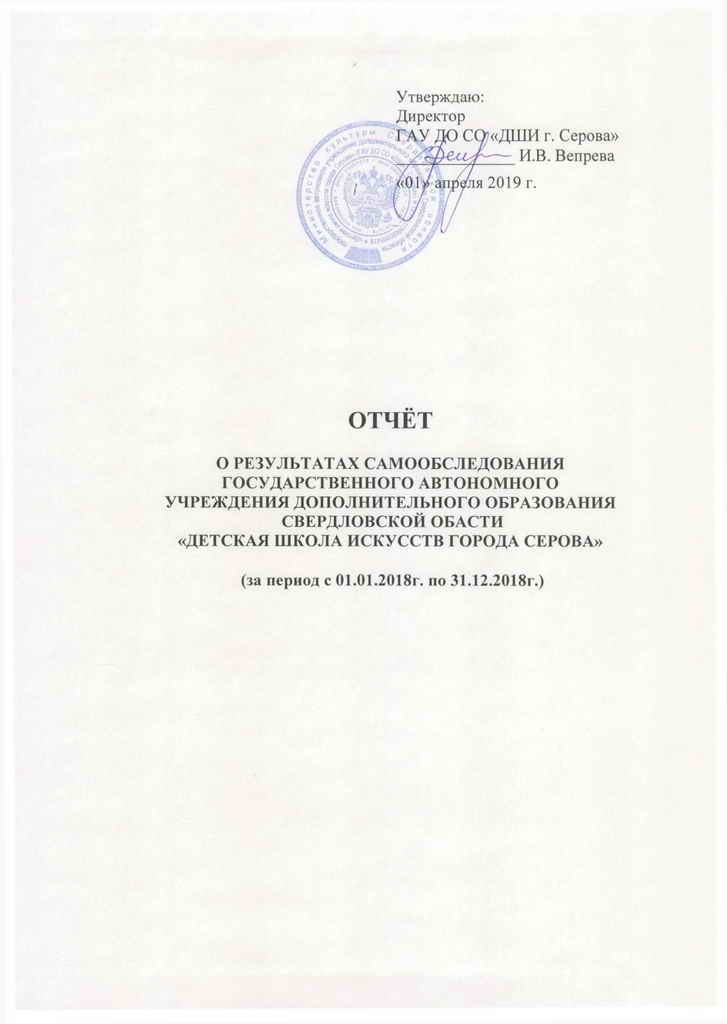                                                               СОДЕРЖАНИЕАНАЛИТИЧЕСКАЯ ЧАСТЬ:1.     ОБРАЗОВАТЕЛЬНАЯ  ДЕЯТЕЛЬНОСТЬ ШКОЛЫ. 1.1.  ОБЩАЯ ХАРАКТЕРИСТИКА ШКОЛЫ.1.2.  ПРАВОУСТАНАВЛИВАЮЩИЕ ДОКУМЕНТЫ ШКОЛЫ. 1.3. СООТВЕТСТВИЕ НОРМАТИВНОЙ И ОРГАНИЗАЦИОННО-РАСПОРЯДИТЕЛЬНОЙ ДОКУМЕНТАЦИИ ШКОЛЫ ДЕЙСТВУЮЩЕМУ ЗАКОНОДАТЕЛЬСТВУ И УСТАВУ…………..2. СИСТЕМА УПРАВЛЕНИЯ ОБРАЗОВАТЕЛЬНОЙ ОРГАНИЗАЦИИ…………… 2.1.ХАРАКТЕРИСТИКА УПРАВЛЕНИЯ ШКОЛОЙ.2.2.СООТВЕТСТВИЕ ОРГАНИЗАЦИИ УПРАВЛЕНИЯ ОБРАЗОВАТЕЛЬНЫМ УЧРЕЖДЕНИЕМ УСТАВНЫМ ТРЕБОВАНИЯМ…………………………....................................2.3.СТРУКТУРА ОБРАЗОВАТЕЛЬНОГО УЧРЕЖДЕНИЯ. УСЛОВИЯ РЕАЛИЗАЦИИ ОБРАЗОВАТЕЛЬНОЙ ДЕЯТЕЛЬНОСТИ………………………………………………………………………………………..2.4.ОРГАНИЗАЦИЯ ВНУТРЕННЕГО И ВНЕШНЕГО ВЗАИМОДЕЙСТВИЯ…………………2.5.ПЕРИОДИЧНОСТЬ И ПОЛНОТА РАССМОТРЕНИЯ НА ЗАСЕДАНИЯХ СОВЕТОВ (ПЕДАГОГИЧЕСКИХ, МЕТОДИЧЕСКИХ И ПР.) ВОПРОСОВ, СВЯЗАННЫХ С УПРАВЛЕНИЕМ ОБРАЗОВАТЕЛЬНОГО ПРОЦЕССА……………………………………………3.   СОДЕРЖАНИЕ И КАЧЕСТВО ПОДГОТОВКИ ОБУЧАЮЩИХСЯ.3.1.ФУНКЦИОНИРОВАНИЕ ВНУТРЕННЕЙ СИСТЕМЫ ОЦЕНКИ КАЧЕСТВА ОБРАЗОВАНИЯ3.2.ОРГАНИЗАЦИЯ ВНУТРЕННЕГО КОНТРОЛЯ………………………………………………..3.3.ВИДЫ РЕАЛИЗУЕМЫХ ОБРАЗОВАТЕЛЬНЫХ ПРОГРАММ.……………………………...3.4.РЕЗУЛЬТАТЫ АНАЛИЗА ПОКАЗАТЕЛЕЙ……………………………………………………4. ОРГАНИЗАЦИЯ УЧЕБНОГО ПРОЦЕССА.4.1.ОБРАЗОВАТЕЛЬНАЯ ДЕЯТЕЛЬНОСТЬ.4.2.КОНКУРСНАЯ ДЕЯТЕЛЬНОСТЬ УЧАЩИХСЯ КАК ПОКАЗАТЕЛЬ КАЧЕСТВА ОБУЧЕНИЯ……………….4.3.КОНЦЕРТНО-ВЫСТАВОЧНАЯ ДЕЯТЕЛЬНОСТЬ КАК РЕАЛИЗАЦИЯ ТВОРЧЕСКИХ СПОСОБНОСТЕЙ УЧАЩИХСЯ.4.4.ВОСПИТАТЕЛЬНАЯ РАБОТА КАК СРЕДСТВО РЕАЛИЗАЦИИ СОЦИАЛЬНО-КУЛЬТУРНОГО РАЗВИТИЯ УЧАЩИХСЯ…………………………………………………………4.5.СОЗДАНИЕ ДОСТУПНОЙ ОБРАЗОВАТЕЛЬНОЙ СРЕДЫ ДЛЯ ДЕТЕЙ С ОВЗ…………………………….5.      ВОСТРЕБОВАННОСТЬ ВЫПУСКНИКОВ.5.1.СИСТЕМА РАБОТЫ С ОДАРЁННЫМИ ДЕТЬМИ КАК СРАДСТВО ПРОФОРИЕНТАЦИОННОЙ ДЕЯТЕЛЬНОСТИ УЧАЩИХСЯ………………………………….5.2.РЕАЛИЗАЦИЯ СИСТЕМЫ МЕТОДИЧЕСКОЙ ДЕЯТЕЛЬНОСТИ ШКОЛЫ С ЦЕЛЬЮ ПОДГОТОВКИ КОМПЕТЕНТНОСТЕЙ ВЫПУСКНИКА………………………………………. 6. КАЧЕСТВО КАДРОВОГО ОБЕСПЕЧЕНИЯ……………………………………………7. УЧЕБНО-МЕТОДИЧЕСКОЕ ОБЕСПЕЧЕНИЕ…………………………………………8. БИБЛИОТЕЧНО-ИНФОРМАЦИОННОЕ ОБЕСПЕЧЕНИЕ……………………………………9.   МАТЕРИАЛЬНО-ТЕХНИЧЕСКАЯ БАЗА……………………………………………………….9.1.ИНФОРМАЦИЯ О ФИНАНСИРОВАНИИ И ХОЗЯЙСТВЕННОМ ОБЕСПЕЧЕНИИ ШКОЛЫ9.2. ОРГАНИЗАЦИЯ ВНЕБЮДЖЕТНОЙ ДЕЯТЕЛЬНОСТИ………………………………………….10. СОЦИАЛЬНО-БЫТОВЫЕ УСЛОВИЯ……………………………………………………………….11. ВЫВОДЫ  ПО РЕЗУЛЬТАТАМ САМООБСЛЕДОВАНИЯ ЗА 2018 ГОД………………………..II. ПОКАЗАТЕЛИ ДЕЯТЕЛЬНОСТИ ОРГАНИЗАЦИИ ДОПОЛНИТЕЛЬНОГООБРАЗОВАНИЯ, ПОДЛЕЖАЩЕЙ САМООБСЛЕДОВАНИЮ ………………………(утв. приказом Министерства образования и науки РФ от 10 декабря 2013 г. № 1324)                         АНАЛИТИЧЕСКАЯ ЧАСТЬ1.1 Самообследование государственного автономного учреждения дополнительного образования Свердловской области «Детская школа искусств города Серова»  (далее – ГАУ ДО СО  «ДШИ г. Серова») проводилось в соответствии с:Федеральным Законом Российской Федерации от 29.12.2012 № 273-ФЗ «Об образовании в Российской Федерации»; приказом Министерства образования и науки Российской Федерации (Минобрнауки России) от 14 июня 2013 № 462 «Об утверждении Порядка проведения самообследования образовательной организацией»; приказом Минобрнауки от 10.12.2013 № 1324 «Об утверждении показателей деятельности образовательной организации, подлежащей самообследованию»;Положением о самообследовании ГАУ ДО СО «ДШИ г. Серова», утверждённым приказом № 1а от 09.01.2014;Приказом ГАУ ДО СО «ДШИ г. Серова» от 14.01.2019 № 7 «О проведении процедуры самообследования ГАУ ДО СО «ДШИ г. Серова» за 2018 год»;Планом проведения самообследования ГАУ ДО СО «ДШИ г. Серова».Отчет составлен за период с 01.01.2018 по 31.12.2018При самообследовании проводился анализ по следующим направлениям деятельности:организационно-правовое обеспечение образовательной деятельности;структура и система управления;образовательная деятельность организации (соответствие содержания учебных планов и образовательных программ, соответствие качества подготовки выпускников по результатам промежуточной и итоговой аттестации, содержание и уровень подготовки выпускников, качество организации учебного процесса);качество предоставления образовательных услуг (сведения о результатах освоения учащимися программного минимума, данные о достижении учащихся).воспитательная деятельность;концертная деятельность;конкурсно - фестивальная деятельность;методическая деятельность;кадровое обеспечение образовательного процесса по заявленнымобразовательным программам (качественный состав педагогических кадров);учебно-методическая литература и иные библиотечно-информационные ресурсы, средства обеспечения образовательного процесса, необходимые для реализации образовательных программ;материально-техническая база организации (обеспеченность образовательного процесса необходимым оборудованием).Официальное наименование образовательной организации:Полное: государственное автономное учреждение дополнительного образования Свердловской области «Детская школа искусств города Серова» Сокращенное:  ГАУ ДО СО «ДШИ г. Серова»Наличие филиалов: ГАУ ДО СО «ДШИ г. Серова» филиалов не имеет.Местонахождение ГАУ ДО СО «ДШИ г. Серова»:юридический адрес: 624992, Свердловская область, город Серов, улица Кузьмина, дом 11;	фактический адрес: 624993, Свердловская область, город Серов, улица Ленина, дом 193;	Телефон: 8 (34385) 6-21-21, 6-22-42,e-mail: dshi-serov@mail.ruСайт http://www serovart.ruМесто осуществления образовательной деятельности:ГАУ ДО СО «ДШИ г. Серова» осуществляет образовательную деятельность по адресу: 624993, Свердловская область, город Серов, улица Ленина, дом № 193 на основании договора безвозмездного пользования.	Директор: Ираида Владимировна Вепрева Сотовый телефон: 8-950-639-62-72Заместитель директора по УВР:Оксана Геннадьевна ЛежнинаТелефон рабочий: 8(34385) 6-21-21Сотовый телефон: 8-950-637-79-15Заместитель директора по методической работе:Анатолий Дмитриевич ТушковТелефон рабочий: 8(34385) 6-21-21Сотовый телефон: 8-950-200-77-17Учредитель:    Учредителем  ГАУ ДО СО «ДШИ г. Серова» является Министерство культуры Свердловской области.Адрес: 620014, Свердловская область, город Екатеринбург, улица Малышева, дом 46.Телефон: 8 (343) 312-00-06 Факс: 8(343) 376-47-20 E-mail: minkult@egov66.ru Адрес официального сайта в сети Internet: www.mkso.ru1.2 Государственное автономное учреждение дополнительного образования Свердловской области «Детская школа искусств города Серова» - учреждение дополнительного образования, является частью образовательной системы дополнительного образования Свердловской области на территории Серовского городского округа и элементом непрерывного образования.  Создано 09.04.2013г. в соответствии с:Гражданским кодексом Российской Федерации,Федеральным законом «Об общих принципах организации местного самоуправления в Российской Федерации»;Федеральным законом «Об автономных учреждениях»;Федеральным законом «О некоммерческих организациях»;Постановлением администрации Серовского городского округа «О создании Муниципального автономного образовательного учреждения дополнительного образования детей "Детская школа искусств" от 03.04.2013г. № 530.Основной государственный регистрационный номер юридического лица(ОГРН): 1136680000478Внесение сведений о юридическом лице:Данные документа, подтверждающего факт внесения сведений о юридическом лице в Единый государственный реестр юридических лиц:Свидетельство о государственной регистрации юридического лица: серия 66 № 007298681, дата выдачи: 09 апреля 2013 года, наименование регистрирующего органа: Межрайонная инспекция Федеральной налоговой службы России № 26 по Свердловской области,Идентификационный номер налогоплательщика (ИНН/ КПП):Свидетельство о постановке на учёт Российской организации в налоговом органе по месту ее нахождения: серия 66 № 007298682, дата выдачи: 09 апреля 2013 года, ИНН 6680002229 КПП 668001001,Налоговый орган по месту нахождения: Межрайонная инспекция Федеральной налоговой службы России № 26 по Свердловской области.1.1. ГАУ ДО СО «ДШИ г. Серова» является некоммерческой организацией, созданной в 2013 году для выполнения работ, оказания услуг, в целях обеспечения реализации предусмотренных законодательством Российской Федерации полномочий органов местного самоуправления по организации предоставления дополнительного образования детям на территории Серовского городского округа.В своей деятельности ГАУ ДО СО «ДШИ г. Серова» руководствуется Конституцией Российской Федерации, федеральными законами, в том числе Федеральным законом от 29 декабря 2012 г. № 273-ФЗ «Об образовании в Российской Федерации», указами и распоряжениями Президента Российской Федерации, постановлениями и распоряжениями Правительства Российской Федерации, Международными актами в области защиты прав ребенка, нормативными правовыми актами Министерства образования и науки Российской Федерации, Министерства культуры Российской Федерации, иными нормативными правовыми актами Российской Федерации, указами и распоряжениями Губернатора Свердловской области, постановлениями и распоряжениями Министерства Культуры Свердловской области, иными нормативно-правовыми актами Свердловской области,  Уставом ГАУ ДО СО «ДШИ г. Серова».      Реализует дополнительные общеразвивающие и предпрофессиональные общеобразовательные программы на основании лицензии серия 66Л01 № 0006650 от 12.02.2019 № 19921 на право оказывать образовательные услуги по реализации образовательных программ.В ГАУ ДО СО «ДШИ г. Серова» реализуются дополнительные предпрофессиональные общеобразовательные программы в области искусств со сроками реализации  по видам искусств в соответствии с Федеральными государственными требованиями согласно Федеральному закону от 29 декабря 2012 г. № 273-ФЗ «Об образовании в Российской Федерации», указами и распоряжениями Президента Российской Федерации, Приказу Министерства культуры РФ от 12 марта 2012 г. № 161 "Об утверждении Федеральных государственных требований к минимуму содержания, структуре и условиям реализации дополнительной предпрофессиональной общеобразовательной программы в области музыкального искусства "Хоровое пение" и сроку обучения по этой программе", Приказу Министерства культуры РФ от 12 марта 2012 г. № 162 "Об утверждении Федеральных государственных требований к минимуму содержания, структуре и условиям реализации дополнительной предпрофессиональной общеобразовательной программы в области музыкального искусства "Народные инструменты" и сроку обучения по этой программе»,  Приказу Министерства культуры РФ от 12 марта 2012 г. № 163 "Об утверждении Федеральных государственных требований к минимуму содержания, структуре и условиям реализации дополнительной предпрофессиональной общеобразовательной программы в области музыкального искусства "Фортепиано" и сроку обучения по этой программе", Приказу Министерства культуры РФ от 12 марта 2012 г. № 165 "Об утверждении Федеральных государственных требований к минимуму содержания, структуре и условиям реализации дополнительной предпрофессиональной общеобразовательной программы в области музыкального искусства «Духовые и ударные инструменты" и сроку обучения по этой программе", Приказу Министерства культуры РФ от 12 марта 2012 г. № 156"Об утверждении Федеральных государственных требований к минимуму содержания, структуре и условиям реализации дополнительной предпрофессиональной общеобразовательной программы в области изобразительного искусства «Живопись» сроку обучения по этой программе», Уставу ГАУ ДО СО «ДШИ г. Серова».     1.2. Основным нормативно-правовым документом ГАУ ДО СО «ДШИ г. Серова» является Устав, в соответствии с которым ГАУ ДО СО «ДШИ г. Серова» осуществляет в порядке, установленном законодательством Российской Федерации образовательную деятельность в области дополнительного образования детей и взрослых.Локальными актами в ГАУ ДО СО «ДШИ г. Серова» являются: положения, правила, инструкции, приказы, протоколы, акты, методические рекомендации, программы, планы, должностные инструкции.Отношения работников и ГАУ ДО СО «ДШИ г. Серова» регулируются Трудовым Кодексом Российской Федерации и иными нормативными правовыми актами Российской Федерации и Свердловской области. Взаимоотношения между участниками образовательного процесса регламентируются Уставом и локальными актами ГАУ ДО СО «ДШИ г. Серова».ГАУ ДО СО «ДШИ г. Серова» от своего имени заключает договоры, приобретает и осуществляет имущественные и личные неимущественные права, исполняет обязанности, выступает истцом и ответчиком в суде, арбитражном и третейском судах в соответствии с законодательством Российской Федерации.ГАУ ДО СО «ДШИ г. Серова» самостоятельно осуществляет организацию образовательного процесса, подбор и расстановку кадров, финансовую, хозяйственную деятельность в пределах средств, выделенных Учредителем на выполнение государственного задания.1.3. ГАУ ДО СО «ДШИ г. Серова» располагает необходимыми организационно-правовыми документами для ведение образовательной деятельности.        Управление образовательной организацией осуществляется в соответствии с законодательством Российской Федерации с учетом особенностей, установленных Федеральным Законом Российской Федерации от 29.12.2012. № 273-ФЗ "Об образовании в Российской Федерации", Уставом ГАУ ДО СО «ДШИ г. Серова». Управление ГАУ ДО СО «ДШИ г. Серова» осуществляется на основе сочетания принципов единоначалия и коллегиальности. Вывод: Нормативная и организационно-распорядительная документация ГАУ ДО СО «ДШИ г. Серова» соответствует действующему законодательству РФ.2. СИСТЕМА УПРАВЛЕНИЯ ОБРАЗОВАТЕЛЬНОЙ ОРГАНИЗАЦИЕЙ.2.1. Единоличным исполнительным органом ГАУ ДО СО «ДШИ г. Серова» является директор, который осуществляет текущее руководство деятельностью образовательной организации. Часть своих полномочий директор ГАУ ДО СО «ДШИ г. Серова» может делегировать своему заместителю. Заместитель директора осуществляет непосредственное руководство направлением учебно-воспитательной деятельности ГАУ ДО СО «ДШИ г. Серова» и несёт ответственность за вверенное ему направление в соответствии с должностными инструкциями и приказами.         В соответствии с компетенцией ГАУ ДО СО «ДШИ г. Серова» разработаны внутренние локальные акты: организационно-распорядительного характера; регламентирующие вопросы организации образовательного процесса; регламентирующие отношения работодателя с работниками и организацию учебно-методической работы; деятельность органов самоуправления образовательной организации; административную и финансово-хозяйственную деятельность; обеспечивающие ведение делопроизводства.2.2.    В ГАУ ДО СО «ДШИ г. Серова» сформированы коллегиальные органы управления, к которым относятся общее собрание работников образовательной организации, педагогический совет, методический совет и другие коллегиальные органы управления, предусмотренные Уставом.   Структура, порядок формирования, срок полномочий и компетенция органов управления ГАУ ДО СО «ДШИ г. Серова», порядок принятия ими решений и выступления от имени образовательной организации установлены Уставом ГАУ ДО СО «ДШИ г. Серова»  в соответствии с законодательством Российской Федерации.В соответствии с Уставом, нормативными правовыми актами, действующими на территории Российской Федерации, ГАУ ДО СО «ДШИ г. Серова» самостоятельно в формировании своей структуры, если иное не установлено федеральными законами.2.3. ГАУ ДО СО «ДШИ г. Серова» имеет в своей структуре отделения, обеспечивающие осуществление образовательной деятельности с учетом уровня, вида и направленности реализуемых образовательных программ, формы обучения и режима пребывания учащихся. ГАУ ДО СО «ДШИ г. Серова» имеет следующие отделения: музыкальное отделение, художественное отделение, отделение раннего эстетического развития, отделение платных образовательных услуг.2.4. Порядок создания и деятельность отделений регулируются локальными нормативными актами ГАУ ДО СО «ДШИ г. Серова».Преподавательский состав формируется в соответствии со штатным расписанием школы.ГАУ ДО СО «ДШИ г. Серова» работает по согласованным с отраслевым органом администрации Серовского городского округа «Управление культуры и молодёжной политики» и утвержденным директором МАУ ДО «ДШИ» (ГАУ ДО СО «ДШИ г. Серова») учебными планам, которые утверждены на 2017-2018 учебный год, 2018-2019 учебный год:Все мероприятия (педагогические советы, заседания, совещания, праздники, концерты и др.) проводятся в соответствии с утвержденным Планом учебно–методической и воспитательной работы.План учебно–методической и воспитательной работы на 2018-2019 учебный год, утверждён приказом директора МАУ ДО «ДШИ» от 07.09.2018 № 69а. 2.5. В образовательной организации еженедельно проводятся административные совещания, ежемесячно проходят производственные совещания по вопросам организации и проведения учебного процесса, нормативной документации, хозяйственной деятельности ГАУ ДО СО «ДШИ г. Серова».По итогам учебной четверти проводятся педагогические советы коллектива преподавателей, где проводится анализ педагогической деятельности и прорабатываются также вопросы планирования на учебную четверть и текущий учебный год. Определяются и утверждаются сроки экзаменов, контрольных уроков на отделениях по всем дисциплинам.Администрацией ГАУ ДО СО «ДШИ г. Серова» осуществляется посещение учебных занятий всех отделений. Проводятся анализы уроков, результатов академических концертов, экзаменов и зачетов, контрольных срезов по теоретическим дисциплинам. Заместителем директора по учебно-воспитательной работе в конце каждой учебной четверти проводится проверка классных журналов.   Заместителем директора по методической работе осуществляется организация методической работы в школе: организация мастер-классов, посещения открытых уроков преподавателей с передовым опытом, методических консультаций, посещение и контроль за подготовкой к конкурсным выступлениям и экзаменам учащихся. Ведущая роль в управлении методической работой принадлежит совещательному органу - Методическому совету, который создан с целью ведения методической работы, направленной на совершенствование образовательного процесса, программ, форм, и методов деятельности объединений, мастерства педагогических работников в образовательной организации.Основные задачами Методического совета являются:проблемный анализ состояния и оценка образовательного процесса;получение объективных данных о результатах образовательного процесса;разработка методических рекомендаций педагогическим работникам;экспертная оценка инновационной деятельности;организация конкурсов профессионального мастерства;обобщение и распространение передового педагогического опыта и научных разработок;создание атмосферы ответственности за конечные результаты труда.Школа активно взаимодействует с методистами Краснотурьинского колледжа искусств, Нижнетагильского колледжа искусств, Уральского музыкального колледжа (Пономарёвой И.Я., Якимовой С.В., Дектярёвой А.В., Кропотовой Н.А., Цыпушкиной Т.В.,), преподавателем по классу гитары Краснотурьинской ДМШ №1  Красноярским А.Л. Вопросы развития и совершенствования учебно-воспитательного процесса,повышения профессионального мастерства и творческого роста преподавателей, организации образовательного процесса, повышения квалификации педагогических работников рассматриваются на педагогических советах ГАУ ДО СО «ДШИ г. Серова».Заседания педагогического совета проводятся в соответствии с планом работы, не реже 4 раз в течение учебного года.Педагогические советы ГАУ ДО СО «ДШИ г. Серова» проходят с использованием различных форм, методик, повышающих активность участия преподавателей в работе педсоветов.Вывод: Структура и система управления обеспечивают выполнение функций ГАУ ДО СО «ДШИ г. Серова» в сфере дополнительного образования в соответствии с действующим законодательством Российской Федерации.Имеющаяся система взаимодействия обеспечивает жизнедеятельность ГАУ ДО СО «ДШИ г. Серова» и позволяет ей успешно вести образовательную деятельность в области художественного образования.  Задачи на последующий период: Совершенствовать качество научно-методического обеспечения, вести инновационную образовательную деятельность, отражающую современные факторы и тенденции музыкального и художественного образования.Активизировать участие преподавателей в конкурсах научно-методических работ и педагогического мастерства, разрабатывать методические и учебные пособия.Постоянно вести работу по совершенствованию и модернизации учебных иобразовательных программ. Обеспечить разработку новых учебных и образовательных программ в соответствии с федеральным законодательством.3. СОДЕРЖАНИЕ И КАЧЕСТВО ПОДГОТОВКИ УЧАЩИХСЯ.В ГАУ ДО СО «ДШИ г. Серова» большое внимание уделяется качеству содержания образовательной деятельности, организации и совершенствованию учебного процесса. При анализе данного вопроса при самообследовании исходили из степени соответствия имеющейся организационно-планирующей документации Детской школы искусств требованиям нормативных актов в области дополнительного образования в Российской Федерации. Детальному анализу подвергались образовательные программы, учебные планы и весь комплекс учебно-методического сопровождения.    В 2018 году обновлены нормативные документы, регламентирующие организацию учебного процесса.     Также в 2018 году пересмотрены и обновлены образовательные программы. ГАУ ДО СО «ДШИ г. Серова» самостоятельно разрабатывает и утверждает образовательные программы. Все образовательные программы разработаны преподавательским составом МАУ ДО «ДШИ», ныне ГАУ ДО СО «ДШИ г. Серова». Реализуемые программы прошли обсуждение на методических советах, рассмотрены на педагогических советах и приняты к работе на 2018-2019 учебный год. Дополнительные предпрофессиональные   общеобразовательные программы и дополнительные общеразвивающие общеобразовательные программы утверждены приказом директора  МАУ ДО «ДШИ» № 63 от 29 августа 2018г. Образовательные программы осваиваются в очной форме на русском языке.Учебные планы образовательных программ ГАУ ДО СО «ДШИ г. Серова»  разработаны на основании Закона Российской Федерации от 29.12.2012 N 273-ФЗ "Об  образовании в Российской Федерации", Порядка организации и осуществления образовательной деятельности по дополнительным общеобразовательным программам (Приказ Министерства образования и науки РФ от 29.08.2013 г. № 1008); Федеральных государственных требований, установленных к минимуму содержания, структуре и условиям реализации дополнительных предпрофессиональных общеобразовательных программ в области искусств; примерных учебных планов образовательных программ по видам искусств для детских школ искусств, рекомендованных Министерством культуры Российской Федерации.    3.1. Внутренняя система оценки качества образования, освоения образовательных программ, организуется Детской школой искусств в целях повышения качества образования. Анализ итогов внутренней системы оценки качества образования позволяет эффективно спланировать мероприятия по устранению недостатков образовательного процесса и распространению положительного опыта работы организации.Система оценки качества образования в ГАУ ДО СО «ДШИ г. Серова» представляет собой совокупность организационных структур, норм и правил, диагностических и оценочных процедур, обеспечивающих на единой основе оценку образовательных достижений учащихся, эффективности дополнительных образовательных программ с учётом запросов основных пользователей результатов системы оценки качества образования.     Основными пользователями результатов внутренней системы оценки качества образования в ГАУ ДО СО «ДШИ г. Серова», занимающиеся внутришкольной оценкой, экспертизой качества образования и интерпретацией полученных результатов, являются: администрация, Педагогический совет, Методический совет, временные структуры (педагогические комиссии), родители (законные представители) обучающихся.3.2.Реализация внутренней системы оценки качества образования осуществляется посредством существующих процедур и экспертной оценки качества образования. Внутришкольный контроль – основной источник информации для анализа состояния и результатов образовательного процесса с целью принятия на этой основе управленческих решений. Основным объектом внутришкольного контроля является деятельность преподавателей ГАУ ДО СО «ДШИ г. Серова», а предметом – соответствие результатов их педагогической деятельности законодательству РФ и нормативным актам, включая приказы, распоряжения по образовательной организации вышестоящих органов, приказы и решения педагогических советов. Ежегодный план проведения внутришкольного контроля утверждается директором, мероприятия по его осуществлению направлены на контроль по следующим направлениям:реализации утвержденных образовательных программ и учебных планов;использования методического обеспечения в образовательном процессе;соблюдения Устава, правил внутреннего трудового распорядка и иных локальных актов ГАУ ДО СО «ДШИ г. Серова»;соблюдения требований к ведению школьной документации: журналов     групповых и индивидуальных учебных занятий, индивидуальных      планов;соблюдения порядка проведения промежуточной и итоговой аттестации учащихся и текущего контроля их успеваемости;уровня освоения образовательных программ, качества знаний, умений и навыков учащихся, динамики личностного роста.Формами внутришкольного контроля являются:посещение уроков, концертов, академических концертов, зачетов и экзаменов;проверка школьной документации (журналов групповых и индивидуальных учебных занятий, индивидуальных планов, планов и отчетов заведующих отделений по результатам творческой деятельности);проверка материалов, связанных с трудовой дисциплиной;проведение мониторинга удовлетворенности родителей и учащихся качеством образовательных услуг с целью определения степени усвоения учащимися образовательных программ в области искусств. Текущий контроль над результативностью занятий ГАУ ДО СО «ДШИ г. Серова» осуществляется директором, заместителем директора по учебно-воспитательной работе, заместителем директора по методической работе, заведующими отделениями и преподавателями.Продуктивность оценивается по качеству работ, проводимых в течении года и итоговых работ, организованных в конце учебного года.Промежуточная аттестация является основной формой контроля за результатами учебной работы учащихся по образовательным программам.Формы и порядок проведения промежуточной аттестации устанавливаютсяГАУ ДО СО «ДШИ г. Серова» в соответствии со спецификой реализации образовательных программ и определяются в каждой программе индивидуально.Промежуточная аттестация оценивает результаты учебной деятельности учащихся по окончании полугодий учебного года. Оценка результатов учебной деятельности учащихся осуществляется и по окончании четверти.Основными формами промежуточной аттестации являются: экзамен, зачет,контрольный урок.Контрольные уроки, зачеты, экзамены проходят в виде технических зачетов,академических концертов, классных концертов, исполнения концертных программ, просмотров, выставок, творческих показов, письменных работ, устных опросов, собеседования.В ГАУ ДО СО «ДШИ г. Серова» установлена следующая система оценок:пятибалльная и зачетная. В ГАУ ДО СО «ДШИ г. Серова» устанавливается система оценок с применением следующих видов отметок:отметка - 2 (оценка - неудовлетворительно), 3 (удовлетворительно),4  (хорошо), 5  (отлично), зачёт (зачтено) - положительная оценка и незачёт (не зачтено) - отрицательная оценка.При проведении дифференцированного зачета и контрольной работы качество подготовки учащегося оценивается по пятибалльной шкале: 5 (отлично), 4 (хорошо), 3 (удовлетворительно), 2 (неудовлетворительно).Текущий контроль знаний учащихся ГАУ ДО СО «ДШИ г. Серова» осуществляется преподавателями с применением данных видов оценок.По предметам учебного плана в конце каждой четверти или полугодия отметки выставляются в классные журналы и дневники учащихся. В конце учебного года выставляются годовые отметки. Освоение образовательных программ завершается обязательной итоговойаттестацией учащихся.Итоговая аттестация выпускников осуществляется в соответствии с Положением о промежуточной и итоговой аттестации.Итоговая аттестация выпускника является обязательной и осуществляется после освоения образовательной программы в полном объеме, определяет уровень и качество освоения образовательной программы в соответствии с действующими учебными планами.Содержание итоговой и промежуточной аттестации соответствует целям и задачам образовательных программ, выявление уровня компетентностей учащихся (предметных, ключевых), включает проверку теоретических знаний учащихся, владение практическими умениями и навыками, необходимыми для усвоения образовательной программы, уровень развития творческих способностей.Предусмотрены следующие виды выпускных экзаменов: концерт (академический концерт), исполнение программы, просмотр, показ, письменный и (или) устный ответ.Учащиеся, окончившие ГАУ ДО СО «ДШИ г. Серова» и успешно прошедшие итоговую аттестацию, получают документ (свидетельство) о соответствующем образовании.Лицам, не завершившим образование в соответствии с образовательной программой, реализуемой ГАУ ДО СО «ДШИ г. Серова», выдается справка установленного образца. Анализ содержания подготовки выпускников через организацию учебного процесса по всему перечню учебных дисциплин, реализуемых в ГАУ ДО СО «ДШИ г. Серова», показывает, что учебный процесс организован в соответствии с нормативными требованиями дополнительного образования.Уровень требований, предъявляемых к выпускникам, и результаты позволяют положительно оценить качество подготовки выпускников.3.3. В 2018 году ГАУ ДО СО «ДШИ г. Серова» (в 2018 году наименование организации: МАУ ДО «ДШИ») осуществляет процесс реализации следующих образовательных программ: дополнительные предпрофессиональные общеобразовательные программы (далее ДПОП):ДПОП «Хоровое пение»;ДПОП «Фортепиано»;ДПОП «Народные инструменты»;ДПОП «Духовые и ударные инструменты»;ДПОП «Живопись».дополнительные общеразвивающие общеобразовательные программы (далее ДООП):ДООП «Гармония» (по видам искусств): музыкальное, изобразительное – нормативный срок освоения 1 год 9 месяцев;ДООП «Основы музыкального исполнительства» по видам инструментов): фортепиано, гитара, флейта) - нормативный срок освоения 3 года 9 месяцев; ДООП «Инструментальное исполнительство» (по видам инструментов): фортепиано, аккордеон, гитара, балалайка, флейта) - нормативный срок освоения 2 года 9 месяцев;Программы для детей дошкольного и младшего школьного возраста:ДООП «Раннее эстетическое развитие» (предметы: развитие музыкальных способностей, изобразительное искусство, развитие речи, математические представления) - нормативный срок освоения 2 года 9 месяцев. ДОО комплексная программа эстетичекого развития детей дошкольного возраста (предметы: развитие музыкальных способностей, изобразительное искусство, декоративно-прикладное творчество, развитие речи, музыкальная грамота и слушание музыки) - нормативный срок освоения 1 год 9 месяцев;ДОО комплексная программа «Мальчиши» (предметы: развитие музыкальных способностей, изобразительное искусство, декоративно-прикладное творчество) - нормативный срок освоения 1 год 9 месяцев.Программы для учащихся, занимающихся на внебюджетной основе (платные образовательные услуги):ДООП «Эстетичекое развитие детей дошкольного возраста» (предметы: развитие музыкальных способностей, изобразительное искусство, декоративно-прикладное искусство, речевое развитие, знакомство с окружающим миром) - нормативный срок освоения 2 года 9 месяцев;ДООП «Сольное пение» (срок реализации 9 месяцев);ДООП «Обучение игре на гитаре» (срок реализации 9 месяцев);ДООП «Инструментальное музицирование» (срок реализации 9 месяцев);ДООП «Изобразительное искусство» (срок реализации 9 месяцев).Количество обучающихся по предпрофессиональным общеобразовательным программам в области искусств  в 2017-2018 уч. году (2 полугодие):Количество обучающихся по предпрофессиональным общеобразовательным программам в области искусств в 2018-2019 уч. году (1 полугодие):РЕЗУЛЬТАТЫ АНАЛИЗА ПОКАЗАТЕЛЕЙ.Качество освоения образовательных программ по программе ДПОП «Фортепиано»: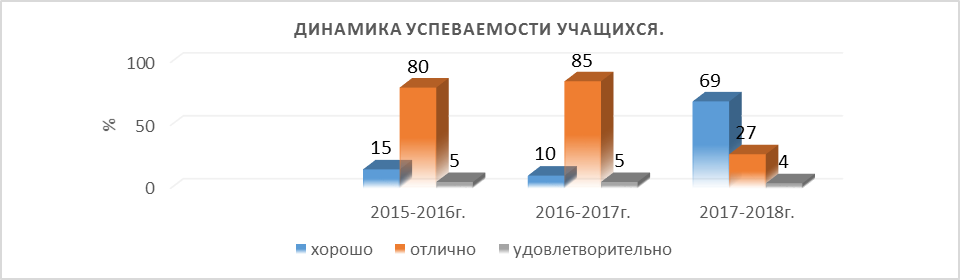 Качество освоения образовательных программ по программе ДПОП «Хоровое пение»:Качество освоения образовательных программ по программе ДПОП «Духовые и ударные инструменты»: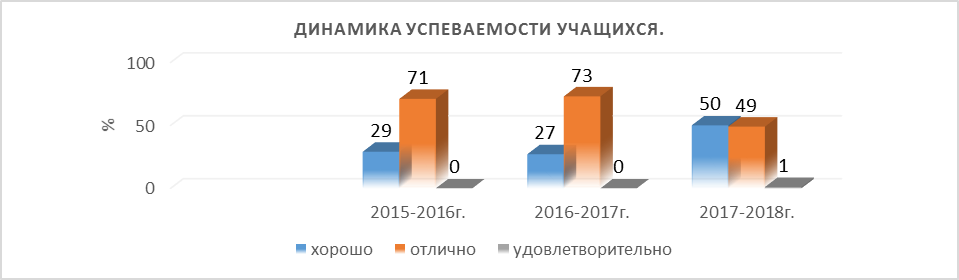 Качество освоения образовательных программ по программе ДПОП «Народные инструменты»: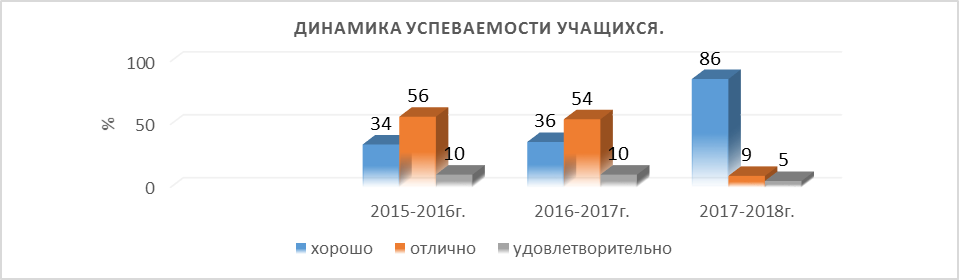 Качество освоения образовательных программ по программе ДПОП «Живопись»: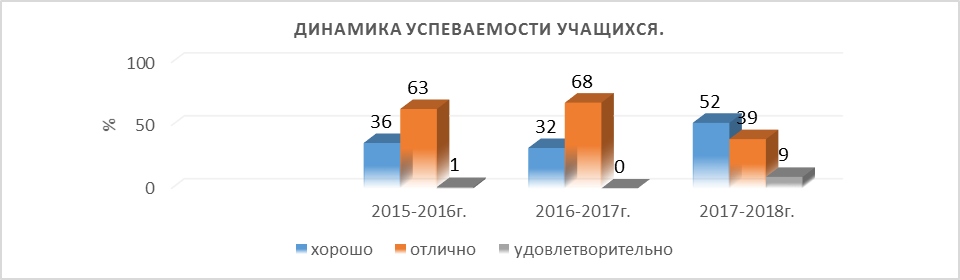 Качество освоения ДООП (2016-2017 уч.год):Качество освоения ДООП (2017-2018 уч.год):Качество освоения ДООП отделения раннего эстетического развития (в области музыкального искусства):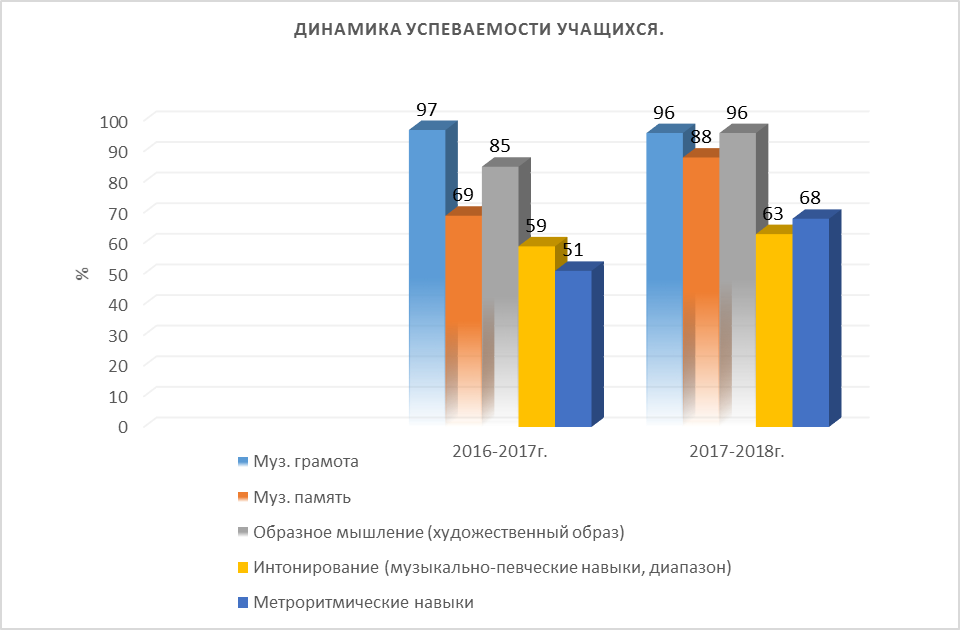 Качество освоения ДООП отделения раннего эстетического развития (в области изобразительного искусства):                       4. ОРГАНИЗАЦИЯ УЧЕБНОГО ПРОЦЕССА.4.1.Организация образовательного процесса в ГАУ ДО СО «ДШИ г. Серова» (в том числе начало и окончание учебного года, продолжительность каникул) регламентируется учебным планом, годовым календарным учебным графиком, графиком образовательного процесса, расписанием занятий, разрабатываемыми и утверждаемыми образовательной организации самостоятельно. Учебный план является основным документом, отвечающим всем требованиям для выполнения образовательных программ, адаптированных к организации образовательного процесса.В учебных планах определяется максимальный объём учебной нагрузки, распределяется учебное время по классам и образовательным областям.Образовательная деятельность осуществляется в процессе аудиторной работы, внеаудиторной работы, самостоятельной работы и внеурочных мероприятий. Для ведения образовательного процесса установлены следующие формы проведения занятий: индивидуальные, мелкогрупповые и групповые занятия с преподавателем; самостоятельная (домашняя работа) учащегося; контрольные мероприятия, предусмотренные учебными планами и программами (контрольные уроки, зачеты, экзамены,);культурно-просветительские мероприятия (лекции, беседы, концерты и фестивали и т.д.); внеурочные классные мероприятия (посещение с преподавателем концертов, выставочных залов, театров, музеев и т.д., классные собрания, концерты, творческие встречи и т.д.), внеклассные досуговые и оздоровительные мероприятия.Распорядок занятий, их продолжительность и перерывов между ними устанавливаются расписанием занятий и правилами внутреннего распорядка, при этом:- единицей измерения учебного времени и основной формой организации учебно-воспитательной работы в ГАУ ДО СО «ДШИ г. Серова» является урок, продолжительностью 40 минут (у детей дошкольного возраста - 30 минут) или 1 академический час, 20 минут или 0,5 академического часа. Перерыв между групповыми занятиями не менее 10 минут, между индивидуальными занятиями – 5 минут.Режим учебно-воспитательного процесса в ГАУ ДО СО «ДШИ г. Серова» (расписание занятий) составляется и формируется в соответствии с санитарно-эпидемиологическими правилами и нормами. Учебные нагрузки учащихся не превышают установленных предельно-допустимых норм. Показатели средней недельной нагрузки соответствуют требованиям. Нарушений норматива средней предельной нагрузки не выявлено.Каждая учебная дисциплина предусматривает аттестацию в виде контрольного урока, зачета или экзамена (академического концерта, прослушивания и т.д.) Количество контрольных уроков, зачетов и экзаменов  за учебный год не превышает допустимых норм.4.2.Участие в конкурсах, фестивалях, выставках, публичные выступления, которые стимулируют и повышают результативность обучения, усиливают его привлекательность, воспитывают и концентрируют лучшие качества учащихся, помогают ощутить общественную значимость своего труда и увидеть его результат.Результатами работы педагогического коллектива по этому направлению являются победы и участие учащихся ГАУ ДО СО «ДШИ г. Серова» в конкурсах, фестивалях и олимпиадах различного уровня. (Приложение № 1)Участие в конкурсах, выставках и фестивалях дает возможность всем учащимся найти своего слушателя, зрителя, а, следовательно, способствует росту интереса к обучению.Активность участия обучающихся и преподавателей в конкурсной и фестивальной деятельности высокая. В конкурсно-фестивальной деятельности принимают участие творческие коллективы ДШИ (дуэты, ансамбли, хоры и т.д.). Ежегодно расширяется география конкурсов. Каждый член педагогического коллектива осознает важность работы с одарёнными детьми и усиливает внимания к проблеме формирования положительной мотивации к учению.         За 2018 год учащиеся Детской школы искусств удостоены 169 наград на конкурсах различного уровня:Муниципальный уровень– 41 награда,Окружной уровень –  15 наград,Областной уровень– 32 награды,Региональный уровень –9 наград,  Межрегиональный уровень - 28 наград,Всероссийский уровень - 8 наград,Международный уровень– 36 наград с присвоением 1 награды  - Гран-при.       Приняли участие в 40 конкурсах: во II открытом  конкурсе исполнителей эстрады и джаза «ГолосовЕдение», (г. Екатеринбург), Международном конкурсе «Берега надежды» (г. Екатеринбург), в IX Международном конкурсе «Виктория» (г. Казань), в Международном конкурсе «Арт-прорыв» (г. Москва), в Международном конкурсе «Славься, Глинка!» (г. Смоленск), в Международном конкурсе «КиТ» (г. Н. Тагил), в Международном  фестивале-конкурсе «Адмиралтейская звезда», в Международном фестивале детского и молодёжного творчества «Зажигаем звёзды» (г. Ижевск), в IV Международном фестивале «Южный берег. Кубанские звёзды» (Туапсинский р-он, пос. Ольгинка), в IV Всероссийском конкурсе «Волшебство звука» (Москва-Серов транзит), в V открытом межрегиональном фестивале-конкурсе исполнителей произведений композиторов Большого Урала (г. Екатеринбург), в региональном конкурсе «Юный пианист» (г. Нягань),   в V областном конкурсе ансамблей (г. Алапаевск), в областном конкурсе ансамблей «Звуки музыки» (г. Екатеринбург),  в областном конкурсе «Юный пианист» (г. Ревда), в  V кустовом конкурсе ДМШ и ДШИ г. Краснотурьинск), в кустовом академическом концерте учащихся ДМШ и ДШИ по классу фортепиано в ГБПОУ СО ККИ (г. Краснотурьинск), в окружной конкурсе-выставке «Обряды и традиции народов Урала», в городском конкурсе художественного творчества «Доброе братство – лучшее богатство». На базе ДШИ прошел внутришкольный конкурс инструментального исполнительства «Юный виртуоз», где приняли участие 16 учащихся. 4.3.  Наряду с конкурсными выступлениями преподавателями и учащимися Детской школы искусств за 2018 год подготовлены мероприятия и концерты с учащимися разного возраста, 38 открытых уроков-концертов и тематических собраний для родителей, концерт учащихся внебюджетного отделения. В мае прошёл ежегодный традиционный фестиваль семейных ансамблей.  На праздник Троицы, в мае месяце, концертным хором «Фантазия» проведён концерт духовной музыки в кафедральном Соборе Преображения Господня, также хор принял участие в концерте, посвящённом становлению хорового искусства на Урале на базе ДМШ города Серова.     Подготовлены выставки и проведены конкурсы рисунков учащихся общеразвивающих программ на темы: «Краски весны», «С Днём 8 Марта!», «Краски весны», «Самая любимая», выставки рисунков ко Дню Победы.      Активно работает художественное отделение школы и их преподаватели. За 2018 год   в  ГАУ ДО СО «ДШИ г. Серова»   совместно с учащимися созданы и  организованы: - Выставки художественного отделения: «Зимние узоры», «Новогодняя акварель», «Рисуем музыку», «Голубь мира», «Итоговая выставка рисунков и живописи учащихся художественного отделения».Проведено 22 выставки детских рисунков и работ ДПИ. Фотовыставки на темы: «Осенний марафон», «Хор «Акварель» на Международном конкурсе «Виктория» в г. Казани», «Хор «Мальчиши» на Международном конкурсе «Славься, Глинка!» в г. Смоленске»;   Творческая деятельность ГАУ ДО СО «ДШИ г. Серова» ориентируется на специфику социально-культурной среды Серовского городского округа и Свердловской области. Во взаимодействии с учреждениями культуры и образования используются сложившиеся традиции.Основными традиционными формами взаимодействия с социумом являются:лекции-концерты, выездные концерты, фестивали, конкурсы, участие учащихся и преподавателей в культурной жизни города и области.Мероприятия осуществляются в тесном взаимодействии с учреждениями образования и культуры. Преподаватели ответственно относятся к подготовке мероприятий, проявляют фантазию, с целью самовыражения своих обучающихся в концертной деятельности. Расширяется диапазон жанров концертных выступлений.  В ГАУ ДО СО «ДШИ г. Серова» функционируют 11 хоровых коллективов, в т. ч. хоры, ведущие активную концертную и конкурсную деятельность: Образцовый концертный хор «Фантазия» в количестве 72 чел. (руководитель коллектива - Заслуженный работник культуры РФ, преподаватель высшей квалификационной категории А.Д. Тушков), хор «Акварель» в количестве 30 чел. (руководитель - преподаватель высшей квалификационной категории Л.Г. Каторгина), хор «Мальчиши», в котором занимается 60 мальчиков (руководитель - преподаватель высшей квалификационной категории  Н.Ю. Сивкова).  Концертные программы хоровых коллективов и солистов вокального и инструментального жанров являются украшением культурных и массовых мероприятий, проводимых на территории Серовского городского округа. Учащиеся ДШИ успешно выступают на фестивалях и конкурсах различного уровня, ведут просветительскую работу в СГО.   Активно используется социальное партнёрство с другими организациями через творческое сотрудничество: детскими дошкольными и школьными учреждениями, оздоровительными учреждениями, социальными учреждениями.   За 2018 год на базе Детской школы искусств проведены концерты и мероприятия, в рамках которых было охвачено 2790 участников. Преподавателями и учащимися Детской школы искусств проведено 147 культурно-массовых мероприятий.4.4. Реализация комплекса воспитательных мероприятий осуществляется с учетом действующего законодательства РФ, планов работы и внутренних локальных актов.Воспитательная работа охватывает весь образовательный процесс и внеурочную деятельность.В отличие от целей и задач учебного процесса, внеклассная работа строится на включении ребенка в окружающую его жизнь, ее познании и самого себя в ней, а также развитии творческого восприятия мира и общества. Привлекая детей к участию в совместных мероприятиях и выступлениях, им даётся возможность ощутить радость общения и сопричастности к общему делу, развивается культура совместной деятельности. Цель внеклассной и воспитательной работы ГАУ ДО СО «ДШИ г. Серова» - в процессе обучения воспитать свободную, творчески развитую, социально ориентированную личность, способную к самореализации и саморазвитию.   В процессе внеклассной работы решаются следующие задачи: развиваются творческие способности учащихся; предоставляется возможность учащимся реализовывать свои наклонности и интересы.Воспитательная работа строится на системе общешкольных и классных собраний, консультаций специалистов, тематических вечеров, концертной, конкурсной, проектной деятельности и т.д.Педагогический коллектив находится в тесном контакте с родителями учащихся по учебным, воспитательным и творческим вопросам.Эстетическое воспитание и чувство коллективизма осуществляется черезработу в творческих коллективах и через организацию совместного творчества. За 2018 год с целью воспитания учащихся Детской школы искусств проведены мероприятия различной направленности:1. мероприятия по противодействию коррупции: разъяснительные беседы с родителями, беседы представителя МВД с учащимися, конкурс рисунков, приуроченный к Международному Дню борьбы с коррупцией. Размещена информация по данной теме на сайте школы;2. мероприятия по гармонизации межнациональных отношений:конкурс творческих работ на тему: «Дети разных народов, мы мечтою о мире живём», конкурс рисунков на тему: «Доброта спасёт мир». Учащиеся художественного отделения приняли участие в городском конкурсе художественного творчества «Доброе братство-лучшее богатство» в рамках празднования 100-летия Азербайджана;3. мероприятия патриотической направленности:    В   2018 г. в МАУ ДО «ДШИ» проведен месячник защитника Отечества.  В  рамках данного мероприятия  проведены:  Концерты для пап и дедушек на хоровых группах учащихся,   посвященные  Дню  защитника Отечества, а также концерты, посвящённые Дню защитника Отечества  в учреждениях и организациях города. Состоялось спортивное мероприятие «Богатырские состязания» для уч-ся хора «Мальчиши».   Были изготовлены поздравительные открытки для пап ко Дню защитника Отечества учащимися групп раннего развития.   Прошёл конкурс рисунков на тему: «Знают российские дети - мир нужен всем на планете».Учащиеся ДШИ приняли участие в Региональном конкурсе «Песни Родине поём» (г. Екатеринбург), в городских конкурсах, концертных программах патриотической направленности, флеш-мобе ко Дню Российского флага. Ко Дню славянской письменности и культуры, 15 мая, преподавателями и учащимися ДШИ были подготовлены и проведены: концертная программа для курсантов  Кадетской школы-интерната города Серова и выставка работ учащихся художественного отделения ДШИ;  4. с целью профилактики асоциальных явлений проведена серия праздничных концертов в социальных учреждениях города; проведены плановые инструктажи с учащихся ДШИ по обеспечению безопасности жизнедеятельности и здоровья, по профилактике гибели и травматизма, ПДД, профилактике экстремизма и терроризма, пожарной безопасности (участвовало 300 человек); профилактическая беседа на тему: "Нравственное и правовое поведение в обществе" (участвовало 50 человек), изготовлены плакаты о вреде курения и наркомании (участвовало 50 человек).  Прошли выставки рисунков учащихся школ раннего развития на темы пожарной безопасности, правил дорожного движения. На сайте школы размещена информация о вреде алкоголя. 5. В 2018 году проведено 4 мероприятия на темы защиты экологии и комплекс мероприятий в рамках поездки в зимний творческий лагерь «Чайка». Учащиеся (50 человек) Детской школы искусств от 9 до 17 лет в течение 2 суток участвовали в мероприятиях лагеря: конкурсах, викторинах, познавательных беседах.    Каждый отряд снял социальный видеоролик на экологическую тематику.       В 2018 году подготовлены и проведены благотворительные концерты для ветеранов и жителей Серовского городского округа в доме отдыха «Чайка», концертные программы для ветеранов в профилактории «Чистые ключи». Также преподаватели и учащиеся ДШИ приняли участие в концертных программах для ветеранов Надеждинского металлургического завода, общества слепых. Были подготовлены и проведены концертные программы для городского совета ветеранов и общества инвалидов г. Серова.       В рамках Всероссийской акции «Неделя добра» было проведено 12 мероприятий в различных социальных учреждениях города, концерты в детских дошкольных учреждениях города.     С детьми младшего и среднего школьного возраста проведены мероприятия оздоровительного характера («Зимние забавы», «Масленица», «Осенний марафон» и др.). В августе месяце в оздоровительном комплексе «Чайка» (пос. Лермонтово, Туапсинский р-он) занимались творчеством  и оздоровились 31 обучающийся ДШИ.4.5. ГАУ ДО СО «ДШИ г. Серова» предоставляет образовательные услуги детям-инвалидам и детям с ОВЗ.        В ГАУ ДО СО «ДШИ г. Серова» обучаются 5 детей-инвалидов, для которых педагогический коллектив создаёт все условия для комфортного пребывания этих учащихся в школе. Воспитание и обучение таких детей подразумевает наличие такого режима, когда ребёнку даются посильные интеллектуальные и физические нагрузки. Создаётся микросреда, где ребёнок сможет реализовать свой природный творческий потенциал.       В ГАУ ДО СО «ДШИ г. Серова» постоянно ведётся работа по созданию условий, гарантирующих охрану и укрепление здоровья учащихся, разработана и реализуется программа «Здоровье».      С детьми младшего и среднего школьного возраста проведены мероприятия оздоровительного характера («Зимние забавы», «Масленица», «Осенний марафон» и др.).     В январе 2018 года 50 учащихся Детской школы искусств оздоровились в зимнем творческом оздоровительном лагере на базе загородного лагеря «Чайка». В августе 2018 года в творческом -оздоровительном комплексе «Чайка» (пос. Лермонтово, Туапсинский р-он) оздоровились и приняли участие в творческом конкурсе «Южный берег. Кубанские звезды» - 31 ребёнок.Вывод: Содержание и качество освоения образовательных программ соответствует требованиям действующих нормативно-правовых документов. Структура, содержание и трудоемкость учебных планов отвечают требованиям к минимуму содержания образовательных программ и уровню подготовки выпускников.      Качественный и количественный показатели реализации образовательных программ стабильны. Ведётся активная концертно-выставочная деятельность, которая помогает раскрытию творческих возможностей учащихся путем вовлечения их в посильную для них исполнительскую деятельность, что и остаётся одной из задач ДШИ на следующий период деятельности.              Воспитательная деятельность в ГАУ ДО СО «ДШИ г. Серова» ориентирована на формирование социально-значимых качеств, установок и ценностей личности, на создание благоприятных условий для всестороннего гармоничного, духовного, интеллектуального и физического развития, оздоровление, а также - на самосовершенствование и творческую самореализацию учащихся.                       5. ВОСТРЕБОВАННОСТЬ ВЫПУСКНИКОВ.      Связь ГАУ ДО СО «ДШИ г. Серова» с профессиональными образовательными организациями в области культуры и искусства, профессиональное ориентирование выпускников, развитие их интересов и склонностей, максимально приближенных к профессиональным компетенциям, осуществляется преподавателями школы. Ежегодно выпускники выбирают профильные образовательные учреждения и продолжают обучение, выбрав профессию музыканта, звукорежиссёра или художника, дизайнера.     В 2018 году в профессиональные образовательные учреждения музыкально-эстетической направленности поступили выпускники: Якимова Анастасия в ФГБОУ ВО «Уральский государственный педагогический университет» (УрГПУ)-институт музыкального и художественного образования, Пестрикова Анжелика, Еранкина Екатерина в ГБПОУ СО «Краснотурьинский колледж искусств» - музыкальное отделение, специальность «Хоровое дирижирование», Бибикова Александра в  ГБПОУ СО «Краснотурьинский колледж искусств» - музыкальное отделение, специальность «Инструментальное исполнительство «Инструменты народного оркестра».   ДШИ информирует учащихся и их родителей о правилах приема и условиях обучения в профильных училищах и вузах; организует выступление представителей профильных училищ и вузов в школе с лекциями о специальностях, по которым готовят профильные учебные заведения; организует посещение дней открытых дверей в профильных образовательных учреждениях. В 2018 году на базе ГАУ ДО СО «ДШИ г. Серова» были проведены лекции и мастер-классы с учащимися Детской школы искусств преподавателей ГБПОУ «Уральский колледж искусств» и ГБПОУ СО ККИ «Краснотурьинский музыкальный колледж». 5.1.Реализация системы работы с одаренными детьми является одним из приоритетных направлений работы ГАУ ДО СО «ДШИ г. Серова». Суть работы с одарёнными детьми заключается в профориентации учащихся, расширении возможностей для их самореализации, создании условий для разностороннего и свободного развития личности. На основе наблюдения, изучения творческих способностей учащихся происходит выявление одаренных детей. Работа с одаренными и способными учащимися, их поиск, выявление и развитие – один из важнейших аспектов деятельности ГАУ ДО СО «ДШИ г. Серова».Основными направлениями  работы Детской школы искусств с одаренными детьми являются:- осуществление сотрудничества и взаимодействия с образовательными организациями Серовского городского округа, Северного управленческого округа и Свердловской области с целью раннего выявления одаренных детей ГАУ ДО СО «ДШИ г. Серова» и их своевременного методического консультирования;- создание условий для наиболее полного раскрытия способностей и талантов учащихся.В своей работе коллектив Детской школы искусств, считает необходимым решение следующих задач:- развитие интеллектуальных и творческих ресурсов детей;- разработка и реализация мер по организации и осуществлению работы содаренными детьми;-повышение интеллектуального уровня и профессионального мастерствапреподавателей;-знакомство преподавателей с приемами целенаправленного педагогическогонаблюдения, диагностики;-участие одаренных детей в конкурсах и фестивалях различного уровня,позволяющих учащимся проявлять свои способности и таланты;-разработка и внедрение в процесс обучения одаренных детей образовательных программ, принцип которых углубленное изучение теоретических и практических   навыков учащихся;-социальная и психологическая поддержка одаренных детей.На этой основе разработаны принципы педагогической деятельности в работе с одаренными учащимися:принцип выявления, с помощью индивидуального подхода, творческого потенциала каждого учащегося;принцип развития интеллектуальных и творческих способностей учащихся в определенных сферах деятельности;принцип возрастания роли внеурочной деятельности;принцип дифференцированного обучения;принцип совершенствования интеллектуального, методического уровня и активного самообразования преподавателей.В Детской школе искусств ежегодно обновляется доска почёта с фотографиями лучших учащихся.   Поддержка одарённых детей происходит и на уровне администрации Серовского городского округа. Самым одарённым учащимся два раза в год вручается премия Главы Серовского городского округа. Также ежегодно учащиеся Детской школы искусств участвуют в городском «Параде успехов» для одарённых детей города, на котором Глава города Серова поздравляет и награждает учащихся за их победы в областных, региональных, всероссийских и международных конкурсах и олимпиадах. За успехи в творческой деятельности и отличную учёбу в 2018 г. учащимся Детской школы искусств Балытникову Филиппу, Баландиной Еве, Цыбускиной Анне, Слепокуровой Таисии, Жуйковой Анне назначена стипендия главы Серовского городского округа. Участвовали в «Параде успехов» на встрече с Главой Серовского городского округа 6 учащихся, Образцовый коллектив-хор «Фантазия» (45 человек), вокальный ансамбль «Мальчиши» (6 человек). 5.2. В  ГАУ ДО СО «ДШИ г. Серова»  проводятся различного рода лектории, семинары, консультации для учащихся и преподавателей, направленные на ознакомление их с научно - методическим направлением, над которыми работает коллектив Детской школы искусств, проводится подготовка потенциальных абитуриентов к сдаче вступительных экзаменов. Олимпиады, научно-практические конференции, конкурсы, и другие совместные научно - методические мероприятия имеют своей целью выявление учащихся, не только подготовленных к поступлению в специальные учебные заведения, но и способных неординарно мыслить, находить различные подходы к решению поставленных задач.Педагогический коллектив школы ведёт поиск педагогических технологий, которые в сфере художественного образования выявляют систему профессионально значимых умений педагогов по организации воздействия на личность ребёнка. Некоторые педагогические технологии наших преподавателей находится в стадии разработки, другие активно применяются на разных ступенях обучения. Вывод: Учебно-методическая документация ДШИ по образовательным программам разработана на достаточном профессиональном уровне, обеспечен единый технологический подход, что в значительной степени облегчает самостоятельную работу выпускников в отношении межпредметных связей.Подготовка выпускников ДШИ ведётся по всем направлениям деятельности. Процент выпускников, поступающих в профильные учебные заведения от общего количества выпустившихся в 2018 году невысокий, поэтому необходимо продолжать работу по совершенствованию качества организации учебного процесса, внедрению форм обучения на основе применения инновационных технологий и развитию компетенций выпускника.                                  6. КАДРОВОЕ ОБЕСПЕЧЕНИЕ. В ГАУ ДО СО «ДШИ г. Серова» сформирован творческий, квалифицированный коллектив. В учреждении работает 41 преподаватель в т. ч. с высшей категорией - 7 чел., с первой категорией - 26 чел.  За 2018 год 13 преподавателей прошли процедуру аттестации, 2 из них были аттестованы на высшую категорию, 1 преподаватель - на соответствие занимаемой должности. Получили дополнительное профессиональное образование 3 преподавателя по программе «Вокальное исполнительство», 1 преподаватель по программе «Педагогическая деятельность в дополнительном образовании детей и взрослых (в области изобразительной деятельности и декоративно-прикладного искусства)». Преподаватели, административный и вспомогательный персонал своевременно и систематически проходят курсы повышения квалификации, участвуют в форумах, конференциях и семинарах, что обеспечивает повышение компетентности работников. Прошли курсы повышения квалификации 18 человек, посетили мастер-классы, семинары 21 человек.     Повышение квалификации педагогических работников МАУ ДО «ДШИ» в 2018г.Повышение квалификации административного и учебно-вспомогательного персонала в 2018 году.Посещение мастер-классов, семинаров работников МАУ ДО «ДШИ» в 2018г.ПУБЛИКАЦИИ ПРЕПОДАВАТЕЛЕЙ В 2018 году                  Конкурсы профессионального мастерства в 2018 году.Средний возраст педагогических работников – 47,5 лет. - педагогический коллектив состоит из квалифицированных специалистов, 84% которых имеют педагогический стаж более 10 лет;- больше половины педагогических работников имеют высшее образование;- за последние годы наблюдается некоторое повышение среднего возрастапедколлектива в связи с тем, что в образовательную организацию за последние пять лет пришло всего два молодых специалиста.Преподаватели ДШИ постоянно работают над повышением своего профессионального мастерства:- педагогический коллектив переведен на эффективные контракты, работает в соответствии с профстандартом педагога дополнительного образования детей и взрослых;- прослеживается постоянное увеличение количества преподавателей, прошедших аттестацию и имеющих высшую и первую квалификационную категорию;- педагогические работники своевременно проходят курсы повышенияквалификации, участвуют в профессиональных конкурсах, семинарах и т.д.; - преподаватели ГАУ ДО СО «ДШИ г. Серова» принимают участие в качестве членов жюри школьных и городских конкурсах.       По итогам разнообразных конкурсов отмечаются заслуги преподавателей, так за 2018 г. преподавателям вручили Благодарственные письма за участие в конкурсах с учащимися и Дипломы за вклад в формирование культурной среды и работу с одаренными детьми и молодежью: Метелева И.Л., Сивкова Н.Ю., Хлыстикова О.А., ,Андросова Т.Е., Лежнина О.Г., Еремина О.Ш., Кениг Т.В., Каторгина Л.Г., Веселова  Л.С., Аникеева Е.Л., Королёва Т.К., Безматерных С.И.Вывод: Образовательная организация располагает кадровым потенциалом, способным на высоком уровне решать задачи по обучению учащихся и обеспечению качественного функционирования ДШИ.Задачи на последующий период: В целях повышения квалификации сотрудников продолжить работу, направленную на поднятие профессионального уровня работников, компетентности и овладение новыми инновационными технологиями. Вести работу по привлечению в образовательную организацию квалифицированных преподавателей и молодых специалистов..                    7. УЧЕБНО-МЕТОДИЧЕСКОЕ ОБЕСПЕЧЕНИЕУчебно-методическое обеспечение ДШИ рассматривается как разработанная система учебно-методических комплексов по каждому предмету, части которой находятся во взаимосвязи и образуют единое целое и взаимодействуют для достижения цели образовательной программы. А также учебную документацию, фонды оценочных средств (ФОС) к реализуемым программам, учебно-методические материалы.8.БИБЛИОТЕЧНО-ИНФОРМАЦИОННОЕ ОБЕСПЕЧЕНИЕ.Основное назначение и задачи библиотечно-информационного фонда – информационное обеспечение образовательного процесса по музыкальному искусству. Пользователи учебных, музыкальных библиотек являются учащиеся и преподаватели музыкальных образовательных учреждений.Главным фондообразующим документом библиотеки ДШИ является нотно-музыкальный документ образовательной направленности. В основном это нотные сборники композиторов-классиков для детей («Детский альбом Чайковского, «Альбом для юношества Шумана), хрестоматии для ДМШ и ДШИ педагогического репертуара, современные сборники содержащие произведения и облегчённые обработки для детей. Для образовательной деятельности есть специальные учебные пособия по теории музыки – учебники и хрестоматии по музыкальной литературе и сольфеджио, музыкальные справочные издания, издания по истории изобразительного искусства, методические издания для преподавателей. Именно эти издания составляют ядро библиотечного фонда ДШИ. Всё это обусловлено тем, что единственными пользователями библиотеки являются преподаватели и учащиеся Детской школы искусств. Документы, представленные в фонде направлены на удовлетворение информационных потребностей этих категорий пользователей. Нотно-музыкальные и изо- издания соответствуют требованиям государственных образовательных программ по музыкальному искусству: образовательные программы по фортепиано, для народных инструментов, сольфеджио, музыкальной литературе, изо и т.д. Документы библиотеки имеют систематическую расстановку по функциональному назначению, документы систематизированы в отделы. Каждый раздел соответствуют отделениям ДШИ:- фортепианное отделение;- отделение народных и духовых инструментов (баян, аккордеон, гитара, флейта);- теоретическое отделение (сольфеджио, музыкальная литература, слушание музыки):- вокально-хоровое отделение;- художественное отделение;Также имеется справочная и методическая литература.Внутри разделов издания тоже систематизируется по определённой системе, по структуре издания:-Учебные издания (хрестоматия, учебные издания, школы игры);-Собрания сочинений и избранные произведений музыкантов классиков (например, Бах, Бетховен, Чайковский);-Сборники разных жанров или отдельных музыкальных направлений (например, джазовые произведения);Далее документы систематизируются: учебные пособия и сборники по классам:-Младшие классы-Средние классы;-Старшие классы.Далее, внутри классов или сборников по видам музыкальных произведений, по характеру изложения:- Этюды;- Произведения крупной формы;-Ансамбли;-Полифонические произведения;Данная расстановка фонда соответствует главной задаче фонда музыкальной библиотеки – раскрытие состава документов фонда для пользователей и удовлетворение информационных потребностей пользователей именно этой библиотеки для образовательного процесса.Художественное отделение:Методический комплекс по рисунку:Д.Чиварди «Рисуем портрет»Д.Чиварди «Рисуем пейзаж»Р.Спенсер «Человеческое тело»Д.Хамм «Как рисовать голову и фигуру человека»Н. Ли «Основы учебного академического рисунка»Наглядное пособие: «Академический рисунок» набор плакатов для учащихся художественных, общеобразовательных и средних специальных учебных заведений по методике обучения рисованию с натурыЖивопись:«Основы рисования и живописи» - учебное пособие«Учимся рисовать маслом» - учебное пособие«Полный курс по рисованию акварелью» - учебное пособиеО. Шматова «Самоучитель по рисованию акварелью»Беседы об искусстве:А.Л.Филиппова «Беседы об искусстве» - учебное пособие для детских художественных школ и школ искусств.А.Л. Филиппова «История народной культуры и изобразительного искусства» 
- учебное пособие для детских художественных школ и школ искусств. История изобразительного искусства:А.Л. Филиппова «История изобразительного искусства» - первый год обучения, учебное пособие для детских художественных школ и школ искусств.А.Л. Филиппова «История изобразительного искусства» - второй год обучения, учебное пособие для детских художественных школ и школ искусств.А.Л. Филиппова «История изобразительного искусства» - тертий год обучения, учебное пособие для детских художественных школ и школ искусств.Композиция станковая:А.Л. Филиппова, А.Е. Филиппов – «Композиция прикладная» - учебное пособиеО. Масленников - «Скульптурное моделирование в бумагопластике» Е. Бессараб - «Пастельная графика» Вывод: В распоряжении преподавателей и учащихся находятся учебники, методическая литература, нотная литература, учебники по мировой художественной культуре с электронными приложениями; печатные и электронные образовательные ресурсы, работающие средства для сканирования и распознавания, распечатки и копирования бумажных материалов), фонд дополнительной литературы (научно-методической, справочно-библиографической и периодической).В настоящее время ведётся работа по формированию электронной библиотеки в ДШИ.                       9. МАТЕРИАЛЬНО-ТЕХНИЧЕСКАЯ БАЗА.Материально-техническое обеспечение ГАУ ДО СО «ДШИ г. Серова» составляют следующие компоненты:недвижимое имущество: здание – по ул. Кузьмина, д.11- двухэтажное здание, требующее капитального ремонта, переданное ДШИ в июне 2018 года.; движимое имущество: музыкальные инструменты; аппаратура; мебель; прочее.Помещение по адресу: ул. Ленина, 193 ДШИ занимает по договору безвозмездного пользования. Помещение расположено на первом этаже кирпичного трёхэтажного здания. Помещение в 2018г.  использовалось на праве оперативного управления.                                      Материально – техническая база.Обеспечение образовательной деятельности ДШИоборудованными учебными кабинетами,объектами для проведения практических занятийВывод: Материально-технические условия для реализации образовательных программ удовлетворительные.9.1. Информация о бюджетном финансировании.Для осуществления деятельности ГАУ ДО СО «ДШИ г. Серова» в Финансовом управлении администрации СГО открыт лицевой счет: 30908013620  предназначенный для учета операций  субсидий на выполнение государственного (муниципального) задания. Для выполнения государственного (муниципального) задания ГАУ ДО СО «ДШИ г. Серова» утверждено плановых значений на 2018 год в сумме 25 612 803,00, исполнено через лицевой счет -  25 612 803,00. 10. СОЦИАЛЬНО-БЫТОВЫЕ УСЛОВИЯ.     Помещения ДШИ содержатся в удовлетворительном санитарном состоянии. С этой целью регулярно проводятся санитарно-гигиенические мероприятия и периодическая дератизации и дезинсекция. Места общего пользования содержаться в чистоте, уборка проводится с использованием дезинфицирующих средств. Моющие и дезинфицирующие средства имеются в достаточном количестве, имеют сертификат.     Помещение оборудовано системой хозяйственно-питьевого водоснабжения. С целью организации питьевого режима установлены кулеры, с целью организации питания учащихся организована работа буфета. Ежегодно заключается договор аренды помещения с индивидуальным предпринимателем Орешковой Н.В. для организации работы буфета.            Освещение в помещениях соответствует нормам СанПиН. В целях соблюдения противопожарного законодательства в ГАУ ДО СО «ДШИ г. Серова» также проводится комплекс мероприятий.     Своевременно обновляются приказы по пожарной безопасности и утверждаются в установленном порядке инструкции о мерах обеспечения пожарной безопасности.  Один раз в полугодие проводится инструктаж по правилам пожарной безопасности с регистрацией в специальном журнале. Разработаны по правилам пожарной безопасности планы эвакуации. Обеспечивается соблюдение правил пожарной безопасности при проведение массовых мероприятий, установлено во время их проведения, обязательное дежурство работников. Проведена проверка сопротивления изоляции электросети и заземления оборудования. Обеспечивается работоспособность и надёжная эксплуатация системы автоматической пожарной сигнализации. Обновляются стенды по пожарной безопасности. ГАУ ДО СО «ДШИ г. Серова» обеспечена в достаточном количестве первичными средствами пожаротушения (в количестве 14 штук). Своевременно убирается мусор в помещениях (заключен договор на вывоз мусора с ОАО «Серовавтодор»). На территории установлена система видеонаблюдения.Образовательная организация соблюдает своевременные сроки текущего ремонта учебных помещений. В учебных помещениях имеется звукоизоляция. Предписаний надзорных служб не имеем. Техническое состояние помещений ГАУ ДО СО «ДШИ г. Серова» находится в удовлетворительном состоянии. Во время учебного процесса ремонтные работы не ведутся. Ремонтные работы проводятся ежегодно в летний период, после завершения учебного процесса и до начала учебного года.ГАУ ДО СО «ДШИ г. Серова» располагает учебными классами, предназначенными в соответствии с учебным планом для проведения занятий по всем учебным дисциплинам:- индивидуальных уроков на музыкальных инструментах,- групповых занятий по теоретическим музыкальным дисциплинам, занятий по направлению изобразительного искусства. Все учебные классы, помещения оснащены необходимым для обучения инструментами (средний возраст эксплуатации – 35 - 40 лет), имеются наглядные пособия, учебно-методическая литература. Парк инструментов требует обновления.Музыкальные инструменты, технические средства обучения, концертные костюмы находятся в удовлетворительном состоянии, необходимом для использования в учебном процессе. В их числе концертные инструменты: рояль, фортепиано, аккордеоны, баяны, гитары, духовые инструменты; технические средства и аппаратура: компьютеры, ноутбуки, мультимедийный проектор, музыкальные центры, микрофоны и др. Вывод: В ГАУ ДО СО «ДШИ г. Серова» материально-техническая база находится в удовлетворительном состоянии, учебный процесс оснащен техническими средствами обучения, музыкальными инструментами, концертная деятельность обеспечена необходимой для выступлений аппаратурой. В наличии мало качественных музыкальных инструментов. Большая часть музыкальных инструментов нуждаются в обновлении, так как имеют год выпуска 1985 – 1990 г.г.11. ВЫВОДЫ ПО РЕЗУЛЬТАТАМ САМООБСЛЕДОВАНИЯ ЗА 2018 ГОД.     Условия, созданные для осуществления образовательной деятельности, соответствуют всем нормам и требованиям. Детская школа искусств динамично развивается в различных направлениях, имеет стабильные результаты в образовательной, методической и хозяйственной деятельности.       Самообследование ДШИ выявило следующие проблемы: нехватка учебных кабинетов, отсутствие концертного зала, недостаточное обновление парка музыкальных инструментов, изношенность имеющихся музыкальных инструментов и технических средств обучения, которые требуют ремонта и обновления, недостаточное кадровое обеспечение преподавателями по классу фортепиано, духовых, струнных инструментов.Основная проблема  ГАУ ДО СО«ДШИ г. Серова» - необходимость ремонта здания, которое передано Детской школе искусств в 2018 году для осуществления образовательной деятельности, оказания образовательных услуг.      Исходя из анализа деятельности ДШИ до 01.07.2019г. будут составлены перспективные планы и выстроена работа по устранению выше указанных проблем.                                                                                                                                                                                      Приложение № 5                                                                                                                                                                                 к Приказу Министерства образованияи науки Российской Федерацииот «10» декабря 2013г. №1324ПОКАЗАТЕЛИ деятельности  образовательной  организации  дополнительного  образования, подлежащей  самообследованию:ГОСУДАРСТВЕННОЕ АВТОНОМНОЕ  УЧРЕЖДЕНИЕ ДОПОЛНИТЕЛЬНОГО ОБРАЗОВАНИЯ СВЕРДЛОВСКОЙ ОБЛАСТИ    «ДЕТСКАЯ  ШКОЛА ИСКУССТВ ГОРОДА СЕРОВА» 2018 год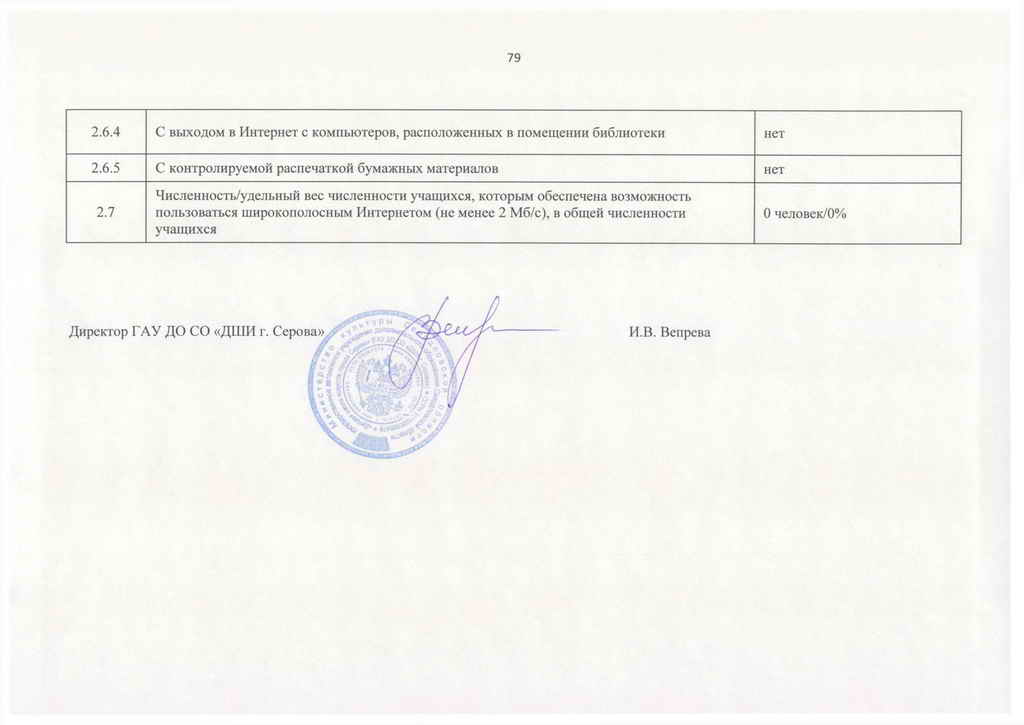 Форма  №1Информация  об участии    учащихся  в  конкурсах, смотрах, фестивалях,  соревнованияхФорма №2Информация  об  участии  учащихся   в образовательных  и    социальных  проектахИнформация  о  проведении  массовых  мероприятий  образовательной  организациейУчебный план по дополнительным предпрофессиональным общеобразовательным  программам в области музыкального и изобразительного искусстваУчебный план по дополнительным общеразвивающим общеобразовательным  программам в области музыкального и изобразительного искусстваУчебный план по платным образовательным услугамПрограммыМуниципальное заданиеМуниципальное заданиеДополнительные платные образовательные услугиДополнительные платные образовательные услугиДПОПкол-во уч-ся на 01.01.2018г.кол-во уч-ся на 31.12.2018г.кол-во уч-ся на 01.01.2018г.кол-во уч-ся на 31.12.2018г.Хоровое пение5972001.2.Фортепиано2020001.3.Народные инструменты1919001.4.Духовые и ударные инструменты1215001.5.Живопись201800ИТОГО:13014400ДООП2.1. «Гармония»12992002.2.Основы музыкального исполнительства3643002.3.Инструментальное исполнительство7547002.4.Раннее эстетическое развитие4549002.5.Комплексная программа эстетического развития детей дошкольного возраста100100002.6.Комплексная программа «Мальчиши»352500ДООП (внебюджет)2.7. Сольное пение 0050492.8. Обучение игре на гитаре00682.9.Инструментальное музицирование00652.10. Изобразительное искусство00652.11.Эстетическое развитие детей дошкольного возраста003834ИТОГО:5505001061012017-2018уч.годХоровое пениеФортепианоНародные инструментыДуховые инструментыЖивопись2017-2018 уч.год1 класс1757(5-летн.с/о)3(8-летн.с/о)214482 класс1961(5-летн.с/о)1(8-летнс/о)5-323 класс18534-304 класс5441620Всего:59201912201302018-2019уч.годХоровое пениеФортепианоНародные инструментыДуховые инструментыЖивопись2018-2019 уч.год1класс17215-252класс1659114453класс19625-324класс16333-255класс4441417Всего:7220191518144№ п/пФИОФорма проведенияНа звание курсов, семинаров, мастер-классовМесто, дата проведенияКоличество часовСемейшева Татьяна АндреевнаКраткосрочное повышение квалификацииСв-во №19«Методика и практика обучения музыке в ДМШ и ДШИ», специальность «Хоровое дирижирование».ГБПОУ СО «Краснотурьинский колледж искусств» с 10.01.2018г. по 20.01.2018г.108 часовХлыстикова Ольга АнатольевнаКраткосрочное повышение квалификацииСв-во №01«Методика и практика обучения музыке в ДМШ и ДШИ», специальность «Инструментальное исполнительство», специализация «Фортепиано»,ГБПОУ СО «Краснотурьинский колледж искусств» с 10.01.2018г. по 20.01.2018г.108 часовШирокова Лариса ВасильевнаКраткосрочное повышение квалификацииСв-во №30 Программа «Живопись»,ГБПОУ СО «Краснотурьинский колледж искусств» с 10.01.2018г. по 20.01.2018г.72 часаПатрушева Ирина ВалерьевнаПовышение квалификацииУдостов. №662402369986, рег.№1336Дополнительная профессиональная программа (ДПП) «Искусство вокального исполнительства»,ФГБОУ ВО «УГК им. М.П. Мусоргского»,07.02.2018г.72 часаЕрёмина Марианна ВикторовнаПовышение квалификацииУдостов. рег.№386ДПП «Особенности обучения детей с ОВЗ по зрению в условиях инклюзивного педагогического процесса в ДШИ», ГБУК СО «Методический центр по художественному обоазованию», 25.02.2018г.36 часовАндросова Татьяна ЕвгеньевнаПовышение квалификацииУдостов. рег.№0002КПП «Инструментальное исполнительство (фортепиано)» в ГБ ПОУ СО «Уральский музыкальный колледж», 03.05.2018г.-08.05.2018г.72 часаЕрёмина Марианна ВикторовнаПовышение квалификацииУдостов. рег.№6ДПП «Разработка и реализация адаптированных ДОП для детей с ограниченными возможностями с учётом их особых образовательных потребностей», ГАУК СО «Региональный ресурсный центр в сфере культуры и художественного образования», 26.10.2018г.36 часовХрамцова Елена ВасильевнаПовышение квалификацииУдостов. рег.№67ДПП «Развитие художественного творчества и восприятия учащихся ДШИ», ГАУК СО «Региональный ресурсный центр в сфере культуры и художественного образования», 26.10.2018г.36 часовШирокова Лариса ВасильевнаПовышение квалификацииУдостов. рег.№007219ППК «Оказание первой доврачебной помощи в образовательной организации», НЧУ Профессиональная образовательная организация (УИПК) «Уральский институт подготовки кадров «21-й век», 06.10.2018г.-08.10.2018г.16 часовХрамцова Елена  ВасильевнаПовышение квалификацииУдостов. рег.№007219ППК «Оказание первой доврачебной помощи в образовательной организации», НЧУ Профессиональная образовательная организация (УИПК) «Уральский институт подготовки кадров «21-й век», 06.10.2018г.-08.10.2018г.16 часовЖвакова Ольга СергеевнаПовышение квалификацииУдостов. рег.№007219ППК «Оказание первой доврачебной помощи в образовательной организации», НЧУ Профессиональная образовательная организация (УИПК) «Уральский институт подготовки кадров «21-й век», 06.10.2018г.-08.10.2018г.16 часовДектянников Вячислав ЛеонидовичПовышение квалификацииУдостов. рег.№007219ППК «Оказание первой доврачебной помощи в образовательной организации», НЧУ Профессиональная образовательная организация (УИПК) «Уральский институт подготовки кадров «21-й век», 06.10.2018г.-08.10.2018г.16 часовКушпель Светлана ЛеонидовнаПовышение квалификацииУдостов. рег.№007219ППК «Оказание первой доврачебной помощи в образовательной организации», НЧУ Профессиональная образовательная организация (УИПК) «Уральский институт подготовки кадров «21-й век», 06.10.2018г.-08.10.2018г.16 часовМерзляков Данил ВладимировичПовышение квалификацииУдостов. рег.№007219ППК «Оказание первой доврачебной помощи в образовательной организации», НЧУ Профессиональная образовательная организация (УИПК) «Уральский институт подготовки кадров «21-й век», 06.10.2018г.-08.10.2018г.16 часовСемейшева Татьяна АндреевнаПовышение квалификацииУдостов. рег.№007219ППК «Оказание первой доврачебной помощи в образовательной организации», НЧУ Профессиональная образовательная организация (УИПК) «Уральский институт подготовки кадров «21-й век», 06.10.2018г.-08.10.2018г.16 часовСиренев Анатолий НиколаевичПовышение квалификацииУдостов. рег.№007219ППК «Оказание первой доврачебной помощи в образовательной организации», НЧУ Профессиональная образовательная организация (УИПК) «Уральский институт подготовки кадров «21-й век», 06.10.2018г.-08.10.2018г.16 часовЕремина Оксана ШамильевнаОбучение и проверка знаний, удост. №19064 Проверка знаний требований по охране труда по программе для руководителей и специалистов, 10.10.2018г.40  часов№ п/пФИОФорма проведенияНа звание курсов, семинаров, мастер-классовМесто, дата проведенияКоличество часовЛежнина Оксана ГеннадьевнаОбучение и проверка знаний, удост. №19063 Проверка знаний требований по охране труда по программе для руководителей и специалистов, 10.10.2018г.40  часов№ п/пФИОФорма проведенияНа звание курсов, семинаров, мастер-классовМесто, дата проведенияКоличество часовМетелёва Ирина ЛьвовнаМастер-класс(сертификат)Мастер-класс к.п.н. Шаповаловой Н.Н. на тему: «Решение основных вокальных проблем детского и взрослого голоса», г. Екатеринбург, 10.02.2018г.-12.02.2018г.Вепрева Ираида Владимировнаобучающий семинар (протокол)«Обучение (инструктирование)и тренинг навыков специалистов учреждений культуры по вопросам взаимодействия с инвалидами и оказания им помощи в преодолении барьеров и обеспечении доступности услуг», Управление социальной политики по г. Серову и Серовскому району,10.02.2018г.Лежнина Оксана Геннадьевнаобучающий семинар (протокол)«Обучение (инструктирование)и тренинг навыков специалистов учреждений культуры по вопросам взаимодействия с инвалидами и оказания им помощи в преодолении барьеров и обеспечении доступности услуг», Управление социальной политики по г. Серову и Серовскому району,10.02.2018г.Белых Наталья Данатовнаобучающий семинар (протокол)«Обучение (инструктирование)и тренинг навыков специалистов учреждений культуры по вопросам взаимодействия с инвалидами и оказания им помощи в преодолении барьеров и обеспечении доступности услуг», Управление социальной политики по г. Серову и Серовскому району,10.02.2018г.Семейшева Татьяна АндреевнаМастер-класс(справка)Научно-методический семинар на тему: «Поэзия и музыка-две основы романса. Особенности исполнительства камерных вокальных произведений разных стран и эпох», ГБПОУ СО «Свердловское музыкальное училище  им.П.И.Чайковского (колледж)» 20.10.2018г.     8 часовМетелёва Ирина ЛьвовнаМастер-класс(справка)Научно-методический семинар на тему: «Поэзия и музыка-две основы романса. Особенности исполнительства камерных вокальных произведений разных стран и эпох», ГБПОУ СО «Свердловское музыкальное училище  им.П.И.Чайковского (колледж)» 20.10.2018г.     8 часовСивкова Наталья ЮрьевнаСеминар- практикум (справка)Методический семинар-практикум по эстрадному вокалу преподавателя ГБПОУ СО «Свердловское музыкальное училище  им.П.И.Чайковского (колледж)» Елизарова В.П. на тему: «Азбука современного вокалиста.Метод инструментального мышления и импровизации», МБУ ДО Серовская ДМШ им. Г. Свиридова, 20.10.2018г.     8 часовСемейшева Татьяна АндреевнаСеминар- практикум (справка)Методический семинар-практикум по эстрадному вокалу преподавателя ГБПОУ СО «Свердловское музыкальное училище  им.П.И.Чайковского (колледж)» Елизарова В.П. на тему: «Азбука современного вокалиста.Метод инструментального мышления и импровизации», МБУ ДО Серовская ДМШ им. Г. Свиридова, 20.10.2018г.     8 часовКаторгина Лариса ГеннадьевнаСеминар- практикум (справка)Методический семинар-практикум по эстрадному вокалу преподавателя ГБПОУ СО «Свердловское музыкальное училище  им.П.И.Чайковского (колледж)» Елизарова В.П. на тему: «Азбука современного вокалиста.Метод инструментального мышления и импровизации», МБУ ДО Серовская ДМШ им. Г. Свиридова, 20.10.2018г.,     8 часовБалытникова Дарья ВалерьевнаСеминар- практикум (справка)Методический семинар-практикум по эстрадному вокалу преподавателя ГБПОУ СО «Свердловское музыкальное училище  им.П.И.Чайковского (колледж)» Елизарова В.П. на тему: «Азбука современного вокалиста. Метод инструментального мышления и импровизации», МБУ ДО Серовская ДМШ им. Г. Свиридова, 20.10.2018г.     8 часовПатрушева Ирина ВалерьевнаСеминар- практикум (справка)Методический семинар-практикум по эстрадному вокалу преподавателя ГБПОУ СО «Свердловское музыкальное училище  им.П.И.Чайковского (колледж)» Елизарова В.П. на тему: «Азбука современного вокалиста. Метод инструментального мышления и импровизации», МБУ ДО Серовская ДМШ им. Г. Свиридова20.10.2018г.,      8 часовТушков Анатолий ДмитриевичСеминар- практикум (справка)Методический семинар-практикум по эстрадному вокалу преподавателя ГБПОУ СО «Свердловское музыкальное училище  им.П.И.Чайковского (колледж)» Елизарова В.П. на тему: «Азбука современного вокалиста. Метод инструментального мышления и импровизации», МБУ ДО Серовская ДМШ им. Г. Свиридова, 20.10.2018г.,      8 часовАндросова Татьяна ЕвгеньевнаСправкаОбъединённое методическое совещание преподавателей общего курса фортепиано ДМШ и ДШИ Краснотурьинского территориального методического объединения на тему: «Уральские композиторы-детям», МБУ ДО Серовская ДМШ им. Г. Свиридова, 05.12.2018г.     8 часовАникеева Екатерина ЛеонидовнаСправкаОбъединённое методическое совещание преподавателей общего курса фортепиано ДМШ и ДШИ Краснотурьинского территориального методического объединения на тему: «Уральские композиторы-детям», МБУ ДО Серовская ДМШ им. Г. Свиридова, 05.12.2018г.     8 часовБелых Наталья ДанатовнаСправкаОбъединённое методическое совещание преподавателей общего курса фортепиано ДМШ и ДШИ Краснотурьинского территориального методического объединения на тему: «Уральские композиторы-детям», МБУ ДО Серовская ДМШ им. Г. Свиридова, 05.12.2018г.     8 часовВеселова Любовь СемёновнаСправкаОбъединённое методическое совещание преподавателей общего курса фортепиано ДМШ и ДШИ Краснотурьинского территориального методического объединения на тему: «Уральские композиторы-детям», МБУ ДО Серовская ДМШ им. Г. Свиридова, 05.12.2018г.     8 часовЕрёмина Марианна ВикторовнаСправкаОбъединённое методическое совещание преподавателей общего курса фортепиано ДМШ и ДШИ Краснотурьинского территориального методического объединения на тему: «Уральские композиторы-детям», МБУ ДО Серовская ДМШ им. Г. Свиридова, 05.12.2018г.     8 часовКозюкова Елена ОлеговнаСправкаОбъединённое методическое совещание преподавателей общего курса фортепиано ДМШ и ДШИ Краснотурьинского территориального методического объединения на тему: «Уральские композиторы-детям», МБУ ДО Серовская ДМШ им. Г. Свиридова, 05.12.2018г.     8 часовЛежнина Оксана ГеннадьевнаСправкаОбъединённое методическое совещание преподавателей общего курса фортепиано ДМШ и ДШИ Краснотурьинского территориального методического объединения на тему: «Уральские композиторы-детям», МБУ ДО Серовская ДМШ им. Г. Свиридова, 05.12.2018г.     8 часовХлыстикова Ольга АнатольевнаСправкаОбъединённое методическое совещание преподавателей общего курса фортепиано ДМШ и ДШИ Краснотурьинского территориального методического объединения на тему: «Уральские композиторы-детям», МБУ ДО Серовская ДМШ им. Г. Свиридова, 05.12.2018г.     8 часовТравкина Светлана ЮрьевнаСправкаОбъединённое методическое совещание преподавателей общего курса фортепиано ДМШ и ДШИ Краснотурьинского территориального методического объединения на тему: «Уральские композиторы-детям», МБУ ДО Серовская ДМШ им. Г. Свиридова, 05.12.2018г.     8 часовВепрева Ирина ВладимировнаСертификатУральская межрегиональная научно-практическая конференция «Перспективное развитие ДШИ как приоритетное направление государственной культурной политики», 02.11.2018г.,         г. Екатеринбург.№ п/пФИОФорма проведенияТема публикации, наименование издательства,                          датаподтверждениеКозюкова Елена ОлеговнаПубликацияУчебно-методический материал на тему: «Особенности работы концертмейстера в хоровом классе в Детской школе искусств», Всероссийский образовательный портал «Просвещение», 28.01.2018г.Св-во №1828183349Еремина Оксана ШамильевнаПубликацияМетодическая разработка на тему: «Исполнительское дыхание, подчинённое задачам музыкальной фразировки», Всероссийский образовательный «Портал педагога», 12.02.2018гСв-во№АА №28575Еремина Оксана ШамильевнаПубликацияМетодический материал на тему: «Развитие музыкально-художественного мышления, как способ формирования творческой личности учащегося», Всероссийский электронный сборник педагогических публикаций «Просвещение», 14.02.2018г.Сертификат   №181416357Еренко Никита ЮрьевичПубликацияУчебно-методический материал «Дополнительная общеразвивающая программа в обоасти музыкального искусства «Инструментальное музицирование (гитара)»Сертификат   №1823112426Еренко Никита ЮрьевичПубликацияУчебно-методический материал открытого урока  на тему: «Развитие навыка чтения с листа на гитаре. Начальный и средний уровень»»Сертификат   №1810121050Травкина Светлана ЮрьевнаПубликацияМетодический материал на тему: «Выступление на сцене. Эстрадная готовность», Всероссийский образовательный портал «Просвещение», 31.10.2018г.Сертификат   №1831082151№ п/пФИОФорма проведенияНа звание курсов, семинаров, мастер-классовМесто, дата проведенияДиплом1.Широкова Лариса Васильевнавыставка-конкурс «Грани творчества-2018», «Портрет-зеркало души»МБУ ДО Серовская детская художественная школа им. С.П. Кодолова,апрель, 2018г.ДипломУМК: компоненты, видыУМК: компоненты, видыУМК: компоненты, видыУМК: компоненты, видыУчебныеУчебныеУчебныеУчебныеУчебные-Учебники, учебные пособия, сборники упражнений, репертуарные сборники, сборники контрольных работ, хрестоматии, рабочие тетрадиУчебники, учебные пособия, сборники упражнений, репертуарные сборники, сборники контрольных работ, хрестоматии, рабочие тетрадиУчебныеУчебныеУчебныеУчебныеУчебные-Учебники, учебные пособия, сборники упражнений, репертуарные сборники, сборники контрольных работ, хрестоматии, рабочие тетрадиУчебники, учебные пособия, сборники упражнений, репертуарные сборники, сборники контрольных работ, хрестоматии, рабочие тетрадиУчебно-методическиеУчебно-методическиеУчебно-методическиеУчебно-методическиеУчебно-методические-Учебно-методические пособия, "школы обучения"Учебно-методические пособия, "школы обучения"Учебно-методическиеУчебно-методическиеУчебно-методическиеУчебно-методическиеУчебно-методические-Учебно-методические пособия, "школы обучения"Учебно-методические пособия, "школы обучения"МетодическиеМетодическиеМетодическиеМетодическиеМетодические-Методические рекомендации, методические разработки, методические пособияМетодические рекомендации, методические разработки, методические пособияМетодическиеМетодическиеМетодическиеМетодическиеМетодические-Методические рекомендации, методические разработки, методические пособияМетодические рекомендации, методические разработки, методические пособияУчебно-наглядныеУчебно-наглядныеУчебно-наглядныеУчебно-наглядныеУчебно-наглядные-Наглядные пособия, учебно-наглядные пособияНаглядные пособия, учебно-наглядные пособияУчебно-наглядныеУчебно-наглядныеУчебно-наглядныеУчебно-наглядныеУчебно-наглядные-Наглядные пособия, учебно-наглядные пособияНаглядные пособия, учебно-наглядные пособияУчебно-справочныеУчебно-справочныеУчебно-справочныеУчебно-справочныеУчебно-справочные-Словарь, справочник, энциклопедияСловарь, справочник, энциклопедияУчебно-справочныеУчебно-справочныеУчебно-справочныеУчебно-справочныеУчебно-справочные-Словарь, справочник, энциклопедияСловарь, справочник, энциклопедияУчебно-библиографическиеУчебно-библиографическиеУчебно-библиографическиеУчебно-библиографическиеУчебно-библиографические-Учебно-вспомогательные пособия, библиографические пособия, справочники, списки трудов и литературыУчебно-вспомогательные пособия, библиографические пособия, справочники, списки трудов и литературыУчебно-библиографическиеУчебно-библиографическиеУчебно-библиографическиеУчебно-библиографическиеУчебно-библиографические-Учебно-вспомогательные пособия, библиографические пособия, справочники, списки трудов и литературыУчебно-вспомогательные пособия, библиографические пособия, справочники, списки трудов и литературы№п/пНаименование образовательнойпрограммыНаименование оборудованных учебных кабинетов,  которые используются при осуществлении образовательной деятельности,с учетом требований  ФГТ(с указанием технических средств и основного оборудования)123Дополнительные предпрофессиональные общеобразовательные программы Дополнительные общеразвивающие общеобразовательные программыКабинет № 1 (хор)Фортепиано – 1 шт.Стол – 2 шт.	Шкаф –  3 шт.Стул – 3 шт.	Стул-банкетка – 1 шт.Детские стулья – 20 шт.Доска аудиторная –  1 шт.ТСО: музыкальный центр – 1 шт.Магнитола – 1 шт.Кабинет № 8 (хор)Фортепиано – 2 шт.Стол – 1 шт.Стол компьютерный – 1 шт.Компьютер – 1шт.Принтер – 1 шт	Шкаф –  3 шт.Стул – 3 шт.	Детские стулья – 18 шт.Доска аудиторная –  1 шт.ТСО: музыкальный центр – 1 шт.Кабинет № 7 (хор, основы дирижирования)Фортепиано – 2 шт.Рояль – 1 шт.Стол –  2 шт.	Шкаф –  1 шт.Стул – 60 шт.	Стул-банкетка – 2 шт.Доска аудиторная –  1 шт.ТСО: музыкальный центр – 1 шт.Синтезатор – 1шт.Пульт микшерный – 1 шт.Проигрыватель минидисковМикрофон – 1 шт.Мультимедийная аппаратура(видеопроектор, ноутбук, экран)Кабинет № 10 (фортепиано)Фортепиано – 2 шт.Стол – 1 шт.Тумба – 1 шт.	Шкаф –  1 шт.Стул – 2 шт.Стул-банкетка – 2 шт.Стол журнальный – 1 шт.ТСО музыкальный центр – 1 шт.Кабинет № 14 (фортепиано)Фортепиано – 2 шт.Стол – 1 шт.	Шкаф –  1 шт.Стул – 4 шт.	Стул-банкетка – 2 шт.Пульт – 1 шт.Кабинет № 15 (фортепиано)Фортепиано – 2 шт.Стол – 2 шт.	Шкаф –  1 шт.Стул – 2 шт.	Стул-банкетка – 1 шт.ТСО:музыкальный центр – 1 шт.Кабинет № 11 (теоретический кабинет)Фортепиано – 1 шт.Стол – 1 шт.	Набор мебельной стенки – 1 шт.Стул – 2 шт.Ученические парты – 9 шт.Ученические стулья – 18 шт.Доска аудиторная –  1 шт.Доска магнитно-маркерная – 1 шт.ТСО: музыкальный центр – 1 шт.Компьютерный стол – 1 шт.Компьютер  – 1 шт.Синтезатор – 1 шт.Фонотека ВидеотекаКабинет № 3 (сольфеджио, музыкальная литература)Фортепиано – 1 шт.Стол – 1 шт.	Набор мебельной стенки – 1 шт.Стул – 6 шт.Ученические парты – 8 шт.Ученические стулья – 16 шт.Стул-банкетка – 1 шт.Доска аудиторная –  1 шт.ТСО: музыкальный центр – 1 шт.Телевизор – 1 шт.Видеоплеер – 1 шт.DVD-проигрыватель – 1 шт.Музыкальные шумовые инструменты – 1 наборФонотека – 600 пластинок, CD-дисков – 350 шт.Видеотека -20 шт., DVD-фильмы – 50 шт.Кабинет № 9 (постановка голоса, ансамбль)Фортепиано – 2 шт.Стол – 1 шт.Тумба – 1 шт.	Шкаф –  3 шт.Стул – 10 шт.Стул-банкетка – 2 шт.Стол компьютерный – 1 шт.Компьютер – 1 шт.Принтер – 1 шт.ТСО музыкальный центр – 1 шт.Кабинет № 2 (ансамбль)Фортепиано – 2 шт.Рояль – 1 шт.Стол –  1шт.	Шкаф –  3 шт.Стул – 3 шт.	Стул-банкетка – 1 шт.Детские стулья – 20 шт.Доска аудиторная –  1 шт.ТСО: музыкальный центр – 1 шт.Телевизор – 1 шт.Видеоплеер – 1 шт.Синтезатор – 1шт.Пульт микшерный – 1 шт.Микрофоны – 2 шт.Кабинет № 16(элементарная теория музыки)Фортепиано – 1 шт. Стол –  2 шт.	Шкаф –  2 шт.Стул – 1 шт.	Ученические парты – 9 шт.Ученические стулья – 18 шт.Доска аудиторная –  1 шт.ТСО: музыкальный центр – 1 шт.Мольберты – 8 шт.Стол натюрмортный – 1 шт.Натюрмортный фондКабинет № 13 (доп. инструмент) Фортепиано – 2 шт.Гитара – 2 шт.Пульт – 1 шт.Стол – 1 шт.Тумба – 1 шт.	Шкаф –  2 шт.Стул – 3 шт.Стул-банкетка – 1 шт.ТСО: музыкальный центр – 1 шт.компьютер – 1 шт.Кабинет № 15 (доп. инструмент)Фортепиано – 2 шт.Стол – 2 шт.	Шкаф –  1 шт.Стул – 2 шт.	Стул-банкетка – 1 шт.ТСО:музыкальный центр – 1 шт.Кабинет № 7 (хор)Фортепиано – 2 шт.Рояль – 1 шт.Стол –  2 шт.	Шкаф –  1 шт.Стул – 60 шт.	Стул-банкетка – 2 шт.Доска аудиторная –  1 шт.ТСО: музыкальный центр – 1 шт.Синтезатор – 1шт.Пульт микшерный – 1 шт.Проигрыватель минидисковМикрофон – 1 шт.Мультимедийная аппаратура(видеопроектор, ноутбук, экран)Кабинет № 11 (теоретические дисциплины)Фортепиано – 1 шт.Стол – 1 шт.	Набор мебельной стенки – 1 шт.Стул – 2 шт.Ученические парты – 9 шт.Ученические стулья – 18 шт.Доска аудиторная –  1 шт.Доска магнитно-маркерная – 1 шт.ТСО: музыкальный центр – 1 шт.Компьютерный стол – 1 шт.Компьютер  – 1 шт.Синтезатор – 1 шт.Фонотека ВидеотекаКабинет № 10 (фортепиано)Фортепиано – 2 шт.Стол – 1 шт.Тумба – 1 шт.	Шкаф –  1 шт.Стул – 2 шт.Стул-банкетка – 2 шт.Стол журнальный – 1 шт.ТСО музыкальный центр – 1 шт.Кабинет № 6 (фортепиано)Фортепиано – 2 шт.Флейты – 2 шт.Стол – 1 шт.	Шкаф – 2 шт.Стул – 3 шт.Стул-банкетка – 1 шт.Пульт – 1 шт.ТСО музыкальный центр – 1 шт.Информация по предоставлению дополнительных платных услуг по муниципальным учреждениям за  2018 годИнформация по предоставлению дополнительных платных услуг по муниципальным учреждениям за  2018 годИнформация по предоставлению дополнительных платных услуг по муниципальным учреждениям за  2018 годИнформация по предоставлению дополнительных платных услуг по муниципальным учреждениям за  2018 годИнформация по предоставлению дополнительных платных услуг по муниципальным учреждениям за  2018 годИнформация по предоставлению дополнительных платных услуг по муниципальным учреждениям за  2018 годИнформация по предоставлению дополнительных платных услуг по муниципальным учреждениям за  2018 годИнформация по предоставлению дополнительных платных услуг по муниципальным учреждениям за  2018 годИнформация по предоставлению дополнительных платных услуг по муниципальным учреждениям за  2018 годИнформация по предоставлению дополнительных платных услуг по муниципальным учреждениям за  2018 годИнформация по предоставлению дополнительных платных услуг по муниципальным учреждениям за  2018 годИнформация по предоставлению дополнительных платных услуг по муниципальным учреждениям за  2018 годГАУ ДО СО "ДШИ г. Серова"ГАУ ДО СО "ДШИ г. Серова"ГАУ ДО СО "ДШИ г. Серова"ГАУ ДО СО "ДШИ г. Серова"ГАУ ДО СО "ДШИ г. Серова"ГАУ ДО СО "ДШИ г. Серова"ГАУ ДО СО "ДШИ г. Серова"ГАУ ДО СО "ДШИ г. Серова"ГАУ ДО СО "ДШИ г. Серова"ГАУ ДО СО "ДШИ г. Серова"ГАУ ДО СО "ДШИ г. Серова"ГАУ ДО СО "ДШИ г. Серова"№Наименование муниципального учрежденияНаименование дополнительной платной услугиПостановление администрации СГО об утверждении цены на платную услугуЦена на платную услугу (руб.)Запланированно в плане ФХД на 2018 годЗапланированно в плане ФХД на 2018 годСумма, полученная за услуги за  2018 год (руб.)% исполнения (ст.8/ст.7 *100)Количество договоров, заключенных в 2018годуКОСГУФактическое расходование средств, полученных в результате оказания платных устуг (по статьям затрат)№Наименование муниципального учрежденияНаименование дополнительной платной услугиПостановление администрации СГО об утверждении цены на платную услугуЦена на платную услугу (руб.)план по доходам на 2018 годплан по доходам на 2018 годСумма, полученная за услуги за  2018 год (руб.)% исполнения (ст.8/ст.7 *100)Количество договоров, заключенных в 2018годуКОСГУФактическое расходование средств, полученных в результате оказания платных устуг (по статьям затрат)1234567891011121ГАУ ДО СО "ДШИ г. Серова"Сольное пение (индивидуальные занятия)821 от 08.06.2018360504 000504 000564 328,3711250211584 312,501ГАУ ДО СО "ДШИ г. Серова"Сольное пение (индивидуальные занятия)821 от 08.06.2018360504 000504 000564 328,3711250213176 462,341ГАУ ДО СО "ДШИ г. Серова"Сольное пение (индивидуальные занятия)821 от 08.06.2018360504 000504 000564 328,3711250223117 631,001ГАУ ДО СО "ДШИ г. Серова"Обучение игре на гитаре (индивидуальне занятия)821 от 08.06.201835069 66069 66077 491,4911182251 818,001ГАУ ДО СО "ДШИ г. Серова"Организация различного рода факультативных и специальных курсов по дисциплинам, не заложенным в учебном плане (инструментальное музицирование)821 от 08.06.201835074 22074 22076 417,00103522662 505,001ГАУ ДО СО "ДШИ г. Серова"Организация различного рода факультативных и специальных курсов по дисциплинам, не предусмотренным муниципальным заданием - изобразительное искусство821 от 08.06.201811059 90459 90433 821,34565310122 310,001ГАУ ДО СО "ДШИ г. Серова"Аренда помещенияПриказ ООА СГО КУМИ от 30.06.2016г. № 2875 50049 50049 50049 500,00100134052 416,911ГАУ ДО СО "ДШИ г. Серова"Группа раннего эстетического развития (предметы: комплексное музыкальное занятие, изобразительное искусство, прикладное творчество, развитие речи, знакомство с окружающим миром)821 от 08.06.2018150479 520479 520307 041,2064362120,001ГАУ ДО СО "ДШИ г. Серова"Предоставление готовых концертных номеров организациям и учреждениям821 от 08.06.20185 00010 00010 0001 750,001812900,001ГАУ ДО СО "ДШИ г. Серова"Организация зрелищных мероприятий и культурного досуга (показ новогоднего представления)821 от 08.06.201830060 00060 0000,0000Организация различного рода факультативных и специальных курсов по дисциплинам, не предусмотренным муниципальным заданием - черчение821 от 08.06.20187231 10431 1040,0000Репетиторство (занятия индивидуальные): -инструментальное исполнительство (фортепиано, струнные инструменты, народные инструменты, духовые и ударные инструменты); -теоретические дисциплины (сольфеджио, музыкальная литература)821 от 08.06.20183713 7103 7100,00000,00ИТОГО1 341 6181 341 6181 110 349,401061 117 455,75№ п/пПоказателиЕдиница измерения1.Образовательная деятельность1.1Общая численность учащихся, в том числе:500 человек1.1.1Детей дошкольного возраста (3-7 лет)149 человек1.1.2Детей младшего школьного возраста (7-11 лет)211 человек1.1.3Детей среднего школьного возраста (11-15 лет)113 человек1.1.4Детей старшего школьного возраста (15-17 лет)27   человек1.2Численность учащихся, обучающихся по образовательным программам по договорам об оказании платных образовательных услуг101 человек1.3Численность/удельный вес численности учащихся, занимающихся в 2 и более объединениях (кружках, секциях, клубах), в общей численности учащихся0 человек/0%1.4Численность/удельный вес численности учащихся с применением дистанционных образовательных технологий, электронного обучения, в общей численности учащихся0 человек/0%1.5Численность/удельный вес численности учащихся по образовательным программам для детей с выдающимися способностями, в общей численности учащихся0 человек/0%1.6Численность/удельный вес численности учащихся по образовательным программам, направленным на работу с детьми с особыми потребностями в образовании, в общей численности учащихся, в том числе:0 человек/0%1.6.1Учащиеся с ограниченными возможностями здоровья5 человек/1%1.6.2Дети-сироты, дети, оставшиеся без попечения родителей0 человек/0%1.6.3Дети-мигранты0 человек/0%1.6.4Дети, попавшие в трудную жизненную ситуацию0 человек/0%1.7Численность/удельный вес численности учащихся, занимающихся учебно-исследовательской, проектной деятельностью, в общей численности учащихся0 человек/0%1.8Численность/удельный вес численности учащихся, принявших участие в массовых мероприятиях (конкурсы, соревнования, фестивали, конференции), в общей численности учащихся, в том числе:2790 человек/558%1.8.1На муниципальном уровне2205 человек/441%1.8.2На региональном уровне138   человек/28%1.8.3На межрегиональном уровне118   человек/24%1.8.4На федеральном уровне222   человек/44%1.8.5На международном уровне107   человек/21%1.9Численность/удельный вес численности учащихся-победителей и призеров массовых мероприятий (конкурсы, соревнования, фестивали, конференции), в общей численности учащихся, в том числе:407   человек/81%1.9.1На муниципальном уровне129 человек/26%1.9.2На региональном уровне9     человек/1,8%1.9.3На межрегиональном уровне118 человек/24%1.9.4На федеральном уровне8     человек/1,6%1.9.5На международном уровне143 человек/29%1.10Численность/удельный вес численности учащихся, участвующих в образовательных и социальных проектах, в общей численности учащихся, в том числе:210  человек/42%1.10.1Муниципального уровня116  человек/23%1.10.2Регионального уровня0      человек/0%1.10.3Межрегионального уровня0      человек/0%1.10.4Федерального уровня94 человек/19%1.10.5Международного уровня0      человек/0%1.11Количество массовых мероприятий, проведенных образовательной организацией, в том числе:13 единиц1.11.1На муниципальном уровне12 единиц1.11.2На региональном уровне0   единиц1.11.3На межрегиональном уровне0   единиц1.11.4На федеральном уровне1   единиц1.11.5На международном уровне0   единиц1.12Общая численность педагогических работников41 человек1.13Численность/удельный вес численности педагогических работников, имеющих высшее образование, в общей численности педагогических работников27 человек/66%1.14Численность/удельный вес численности педагогических работников, имеющих высшее образование педагогической направленности (профиля), в общей численности педагогических работников27 человек/66%1.15Численность/удельный вес численности педагогических работников, имеющих среднее профессиональное образование, в общей численности педагогических работников14 человек/34%1.16Численность/удельный вес численности педагогических работников, имеющих среднее профессиональное образование педагогической направленности (профиля), в общей численности педагогических работников14 человек/34%1.17Численность/удельный вес численности педагогических работников, которым по результатам аттестации присвоена квалификационная категория в общей численности педагогических работников, в том числе:33 человек/80%1.17.1Высшая7   человек/17%1.17.2Первая26 человек/63%1.18Численность/удельный вес численности педагогических работников в общей численности педагогических работников, педагогический стаж работы которых составляет:13 человек/32%1.18.1До 5 лет3   человек/7%1.18.2Свыше 30 лет10 человек/24%1.19Численность/удельный вес численности педагогических работников в общей численности педагогических работников в возрасте до 30 лет3   человек/7%1.20Численность/удельный вес численности педагогических работников в общей численности педагогических работников в возрасте от 55 лет10  человек/24%1.21Численность/удельный вес численности педагогических и административно-хозяйственных работников, прошедших за последние 5 лет повышение квалификации/профессиональную переподготовку по профилю педагогической деятельности или иной осуществляемой в образовательной организации деятельности, в общей численности педагогических и административно-хозяйственных работников77 человек/145,3%1.22Численность/удельный вес численности специалистов, обеспечивающих методическую деятельность образовательной организации, в общей численности сотрудников образовательной организации1 человек/1,88%1.23Количество публикаций, подготовленных педагогическими работниками образовательной организации:1.23.1За 3 года10 единиц1.23.2За отчетный период6  единиц1.24Наличие в организации дополнительного образования системы психолого-педагогической поддержки одаренных детей, иных групп детей, требующих повышенного педагогического вниманиянет2.Инфраструктура2.1Количество компьютеров в расчете на одного учащегося0,2%2.2Количество помещений для осуществления образовательной деятельности, в том числе:14 единиц2.2.1Учебный класс14 единиц2.2.2Лаборатория  0 единиц2.2.3Мастерская  0 единиц2.2.4Танцевальный класс  0 единиц2.2.5Спортивный зал  0 единиц2.2.6Бассейн  0 единиц2.3Количество помещений для организации досуговой деятельности учащихся, в том числе:  1 единиц2.3.1Актовый зал  1 единиц2.3.2Концертный зал  0 единиц2.3.3Игровое помещение  0 единиц2.4Наличие загородных оздоровительных лагерей, баз отдыханет2.5Наличие в образовательной организации системы электронного документооборотанет2.6Наличие читального зала библиотеки, в том числе:нет2.6.1С обеспечением возможности работы на стационарных компьютерах или использования переносных компьютеровнет2.6.2С медиатекойнет2.6.3Оснащенного средствами сканирования и распознавания текстовнет№ п/пуровень (муниципальный,  региональный,  федеральный,  международный)полное  название  конкурса,  смотра,  фестиваля,  соревнованийсроки  и место  проведенияколичество учащихся  образовательной  организации,  принявшей  участие  в  мероприятиирезультаты  участия  (информация  о победителях  и призерах)результаты  участия  (информация  о победителях  и призерах)результаты  участия  (информация  о победителях  и призерах)№ п/пуровень (муниципальный,  региональный,  федеральный,  международный)полное  название  конкурса,  смотра,  фестиваля,  соревнованийсроки  и место  проведенияколичество учащихся  образовательной  организации,  принявшей  участие  в  мероприятииФ.И.О.  победителя,  призерарезультатФ.И.О. педагога,  подготовившего  победителя (призера)1МуниципальныйКонкурс учащихся ШРР на тему "Зимняя сказка"09.01.2018 - 14.01.2018
г. Серов30Долматова И.А.2РегиональныйII Открытый фестиваль-конкурс исполнителей эстадного и джазового вокала "ГолосовЕдение-2018"21.01.20183Шимолина ИринаЛауреат I степениБалытникова Д.В.г. ЕкатеринбургГофман ЛадаЛауреат II степениБалытникова Д.В.Якимова АнастасияДипломант III степениБалытникова Д.В.3МеждународныйXXXII Международный конкурс "КИТ"02.02.20181Филиппова КристинаЛауреат II степениБалытникова Д.В.г. Нижний Тагил4МежрегиональныйV открытый межрегиональный конкурс на лучшее исполнение произведений композиторов Большого Урала03.02.201810Кропинова АленаДипломантКоролева Т.К.г. ЕкатеринбургБеляева ПолинаЛауреат III степениАндросова Т.Е.Агафонова АнастасияЛауреат III степениАндросова Т.Е.Слепокурова ТаисияЛауреат I степениАндросова Т.Е.Ваганова АлисаЛауреат II степениЕремина М.В.Сейтмагамбетова МаринаЛауреат III степениЕремина М.В.Лобанова МарияДипломантКоролева Т.К.Анкудинова ПолинаЛауреат III степениЛежнина О.Г.Палкина Ольга, Мусихина ЕлизаветаЛауреат III степениЕремина М.В.
Королева Т.К.5РегиональныйVI Открытый региональный конкурс "Юный пианист"04.02.20181Маврина ЕлизаветаЛауреат III степениЛежнина О.Г.г. Нягань6Международный77 Международный фестиваль-конкурс народного творчества и ремесел "Краски народов мира" и фестиваль-конкурс патриотического творчества "Берега Надежды"10.02.20182Рудина АннаЛауреат III степениМетелева И.Л.г. ЕкатеринбургОвчаренко КириллДипломант I степениМетелева И.Л.7Региональный (областной)V Областной конкурс фотепианных ансамблей10.02.20182Слепокурова Таисия, Агафонова АнастасияЛауреат III степениАндросова Т.Е.г. Алапаевск8Региональный (окружной)V кустовой  открытый конкурс учащихся фортепианных отделений ДМШ и ДШИ имени А.Д. Артоболевской14.02.20185Чухрова ВероникаЛауреат III степениВеселова Л.С.г. КраснотурьинскЕвдокимова ТаисияДипломантВеселова Л.С.Ивашкова АлисаДипломантАндросова Т.Е.Баландина ЕваЛауреат II степениАникеева Е.Л.Цибускина АннаЛауреат III степениВеселова Л.С.9МуниципальныйГородской конкурс военно-патриотической песни "Нам этот подвиг позабыть нельзя"20.02.20181Овчаренко КириллЛауреат II степениМетелева И.Л.г. Серов10МеждународныйV Детско-юношеский хоровой чемпионат мира21.02.2018-25.02.201846Концертный хор "Фантазия"Лауреат III степениТушков А.Д.г. Санкт-Петербург11ВсероссийскийIV Всероссийский фестиваль-конкурс "Волшубство звука"07.03.20186Агафонова АнастасияЛауреат III степениСивкова Н.Ю.г. СеровФарафонов СавелийДиплом участникаБалытникова Д.В.Слепокурова Таисия, Агафонова АнастасияЛауреат III степениАндросова Т.Е.Баландина ЕваЛауреат III степениАникеева Е.Л.Анкудинова ПолинаЛауреат II степениЛежнина О.Г.Беляева ПолинаДипломантАндросова Т.Е.12МуниципальныйVI городской фестиваль-конкурс детского творчества "Ладушки"14.03.2018
г. Серов 1Талашманова ВикторияЛауреат II степениХлыстикова О.А.13Региональный (окружной)III Окружной конкурс вокальных и фортепианных ансамблей16.03.201826Беляева Полина, Демина АннаДипломантАндросова Т.Е.г.СевероуральскДомарева Марина, Иванова ЕкатеринаДипломантАндросова Т.Е.Коковина Екатерина, Ивашкова АлисаДипломантАндросова Т.Е.Палкина Ольга, Мусихина ЕлизаветаДипломантЕремина М.В. Королева Т.К.Ансамбль "Мальчиши" млДипломантСивкова Н.Ю.Ансамбль "Мальчиши" стЛауреат II степениСивкова Н.Ю.Ансамбль "Экспромт"Лауреат II степениКаторгина Л.Г.14МеждународныйМеждународный фестиваль-конкурс "ART-прорыв"31.03.2018
г. Москва1Шадрин АлександрГран-ПриБалытникова Д.В.15Региональный (областной)VII Областной конкурс "Юный пианист Северного Урала"03.04.20181Киселева АлёнаБлагодарственное письмоВеселова Л.С.г. Краснотурьинск1Агафонова АнастасияБлагодарственное письмоАндросова Т.Е.1Баландина ЕваЛауреат III степениАникеева Е.Л.1Слепокурова ТаисияБлагодарственное письмоАндросова Т.Е.1Сапельникова АнастасияБлагодарственное письмоВеселова Л.С.1Ваганова АлисаЛауреат III степениЕремина М.В.16РегиональныйОткрытый региональный конкурс "Наши Надежды"05.04.2018
г. Нижний Тагил1Слепокурова АнастасияЛауреат III степениМетелева И.Л.1Рудина АннаДипломантМетелева И.Л.17МуниципальныйКонкурс фортепианных этюдов "Юный виртуоз"13.04.2018
г. Серов1Коковина ЕкатеринаДиплом участникаАндросова Т.Е.1Кватова ДарьяДиплом участникаБелых Н.Д.1Макарова ВладаДиплом участникаКозюкова Е.О.1Пухова СофьяЛауреат III степениКозюкова Е.О.1Домарева МаринаЛауреат III степениАндросова Т.Е.1Устинов ТимофейЛауреат III степениТравкина С.Ю1Агафонова АнастасияЛауреат III степениАндросова Т.Е.1Тиунова СофияЛауреат III степениАникеева Е.Л.1Заикина ДарьяЛауреат II степениХлыстикова О.А.1Иванова ЕкатеринаЛауреат II степениАндросова Т.Е.1Демина АннаЛауреат II степениАндросова Т.Е.1Минигулов ТимофейЛауреат II степениКозюкова Е.О.1Маврина ЕлизаветаЛауреат I степениЛежнина О.Г.1Слепокурова ТаисияЛауреат I степениАндросова Т.Е.1Баландина ЕваЛауреат I степениАникеева Е.Л.1Беляева ПолинаЛауреат I степениАндросова Т.Е.18МеждународныйIV Международный конкурс инструментального и вокального творчества«Славься, Глинка!»19.04.2018-22.04.2018г. г.Смоленск30Хор "Мальчиши"Лауреат III степениСивкова Н.Ю.19МеждународныйIV Международный конкурс инструментального и вокального творчества
«Славься, Глинка!»19.04.2018-22.04.2018
г. Смоленск1Игошин СтепанДипломант I степениСивкова Н.Ю.20Региональный (окружной)Окружная выставка-конкурс "обряды и традиции народов Урала"20.04.2018
г. Ивдель1Ярополова ВалерияЛауреат I степениШирокова Л.В.1Науширбанова КсенияЛауреат II степениШирокова Л.В.21Региональный (областной)Областной конкурс учащихся ДМШ, ДШИ «Звуки музыки "22.04.2018
г. Екатеринбург1Жуйкова АннаЛауреат III степениВеселова Л.С.1Цибускина АннаЛауреат III степениВеселова Л.С.1Пазенко МарияЛауреат III степениТравкина С.Ю1Ваганова АлисаЛауреат II степениЕремина М.В.1Сейтмагамбетова МаринаБлагодарственное письмоЕремина М.В.1Дуплякина АннаБлагодарственное письмоЕремина М.В.1Кислицина УльянаДипломантЕремина М.В.1Лобанова МарияБлагодарственное письмоКоролева Т.К.1Кропинова АленаБлагодарственное письмоКоролева Т.К.1Шубникова ПолинаДипломантКоролева Т.К.1Киселева АлёнаДипломантВеселова Л.С.1Сапельникова АнастасияЛауреат III степениВеселова Л.С.1Демина АннаЛауреат III степениАндросова Т.Е.1Беляева ПолинаЛауреат II степениАндросова Т.Е.1Меньшикова ЛианаБлагодарственное письмоТравкина С.Ю22МеждународныйIX  Международный  конкурс- фестиваль
детского и юношеского творчества   «Виктория»,
 посвящённый 72-ой годовщине победы 
в Великой Отечественной Войне27-30.04.2018
г. Казань31Хор "Акварель"Лауреат I степениКаторгина Л.Г.1Баландина ЕваЛауреат I степениАникеева Е.Л.1Шимолина ИринаЛауреат II степениЕремина О.Ш.1Земскова ЕкатеринаЛауреат II степениЕремина О.Ш.1Постникова СофьяЛауреат II степениЕремина О.Ш.1Федорова ЗлатаЛауреат III степениЕремина О.Ш.2Палкина Ольга, Мусихина ЕлизаветаЛауреат III степениЕремина М.В. Королева Т.К.23Международный84 Международный фестиваль-конкурс "Адмиралтейская звезда"28.04.2018
г. Екатеринбург1Перевозкин ДмитрийЛауреат III степениПатрушева И.В.1Андреев АлесейДипломант I степениМишустина И.И.24Региональный (областной)Областной конкурс татарской песни31.04.2018
г. Екатеринбург1Ванеев НикитаДиплом участникаСиренев А.Н.1Кондратюк ИльяДиплом участникаСиренев А.Н.25МеждународныйУральский международный конкурс фортепианных дуэтов
«Диалоги за роялем» памяти А.Г. Бахчиева03.05.2018
г. Екатеринбург2Слепокурова Таисия, Агафонова АнастасияДиплом участникаАндросова Т.Е.26ВсероссийскийТворческая школа "Окно в будущее"03.05.2018-08.05.2018
г. Н. Тура1Слепокурова ТаисияДиплом участникаАндросова Т.Е.1Ваганова АлисаДиплом участникаЕремина М.В.27МежрегиональныйV открытый конкурс юных исполнителей «Сладкие грёзы»06.05.2018
г. Екатеринбург1Пазенко МарияЛауреат II степениТравкина С.Ю1Меньшикова ЛианаДипломантТравкина С.Ю1Слепокурова ТаисияЛауреат II степениАндросова Т.Е.1Коковина ЕкатеринаДипломантАндросова Т.Е.1Лобанова МарияЛауреат III степениКоролева Т.К.1Кропинова АленаДипломантКоролева Т.К.28Региональный (окружной)IV Открытый кустовой конкурс ансамблей им. Ляшенко12.05.2018
г. Серов2Давыдов Килилл, игошин СтепанДипломант III степениЕренко Н.Ю.29МуниципальныйГородской конкурс рисунков "Доброе братство - лучшее богатство"14.05.2018
г. Серов1Тренизина АринаЛауреат II степениШирокова Л.В.1Науширбанова КсенияДипломантШирокова Л.В.1Щекотова ОлесяДипломантШирокова Л.В.1Ярополова ВалерияДиплом участникаШирокова Л.В.1Майорова ЕлизаветаДиплом участникаШирокова Л.В.1Щербакова АринаДиплом участникаШирокова Л.В.1Иванова ЕлизаветаДипломантШирокова Л.В.1Ялвуева МарияДиплом участникаШирокова Л.В.1Морозова АнастасияДиплом участникаШирокова Л.В.1Попова ЮлияДиплом участникаШирокова Л.В.30Региональный (областной)II открытый конкурс по курсу фортепиано 
для разных специальностей «Путь к музицированию»20.05.2018
г. Екатеринбург1Балытников ФилиппЛауреат III степениЛежнина О.Г.1Устинов ТимофейЛауреат II степениТравкина С.Ю1Федорова ЗлатаЛауреат III степениТравкина С.Ю31Международный IX Международный фестиваль детского и молодежного творчества 
«ЗАЖИГАЕМ   ЗВЕЗДЫ!»01.06.2018-05.06.2018
г. Ижевск7Ансамбль "Семинотки"Дипломант II степениБалытникова Д.В.1Хрулева АринаЛауреат III степениБалытникова Д.В.1Владимирова АнастасияДипломант I степениБалытникова Д.В.1Ваганова АлисаЛауреат III степениПатрушева И.В.1Перевозкин ДмитрийЛауреат III степениПатрушева И.В.1Астафьев ЯрославЛауреат III степениЖвакова О.С.1Орехова АлёнаЛауреат II степениПатрушева И.В.32МеждународныйIV Международный фестиваль талантливых детей и молодежи "Южный берег. Кубанские звезды"19.08.20181Лобанов ГлебЛауреат I степениКоролева Т.К.1Овчаренко КириллДипломант II степениМетелева И.Л.1Андреев АлесейЛауреат II степениМишустина И.И.1Устинов ТимофейДипломант I степениТравкина С.Ю1Слепокурова ТаисияЛауреат I степениАндросова Т.Е.2Минигулов Тимофей, Шульмин ЕгорДипломант I степениКозюкова Е.О.1Рудина АннаЛауреат I степениМетелева И.Л.1Баландина ЕваЛауреат I степениАникеева Е.Л.1Иванова ЕкатеринаДипломант I степениАндросова Т.Е.1Демина АннаДипломант I степениАндросова Т.Е.1Шимолина ИринаЛауреат I степениБалытникова Д.В.33МеждународныйМеждународный многожанровый фестиваль-конкурс "Уральская палитра"14.10.2018г. Екатеринбург1Балытников ФилиппЛауреат II степениБалытникова Д.В.1Филиппова КристинаЛауреат III степениБалытникова Д.В.34МежрегиональныйМежрегиональный фестиваль-конкурс «Осенняя радуга»20.10.2018
г. Северойральск35Хор "Акварель"Лауреат I степениКаторгина Л.Г.31Хор "Мальчиши"Лауреат III степениСивкова Н.Ю.4Ансамбль "Экспромт"Лауреат II степениСивкова Н.Ю.35Региональный (областной)Областной конкурс работ "Душа народа"23.10.2018
г. Новоуральск1Акилбаева СофьяБлагодарственное письмоШирокова Л.В.36РегиональныйI Региональный конкурс патриотической песни "Песни Родине поём"27-28.10.2018
г. Екатеринбург1Рудина АннаЛауреат III степениМетелева И.Л.1Патрушева ДаринаДипломантМетелева И.Л.1Еранкина АринаБлагодарственное письмоМетелева И.Л.37МежрегиональныйX межрегиональный детско-юношеский конкурс на лучше исполнение музыки уральских композиторов "Музыкальные звездочки - 2018"24-25.11.2018
г. Екатеринбург1Волов РостиславДиплом участникаСивкова Н.Ю.1Рудина АннаДиплом участникаМетелева И.Л.1Патрушева ДаринаДиплом участникаМетелева И.Л.1Еранкина АринаДиплом участникаМетелева И.Л.1Агафонова АнастасияДиплом участникаАндросова Т.Е.1Беляева ПолинаДиплом участникаАндросова Т.Е.1Слепокурова ТаисияДиплом участникаАндросова Т.Е.1Ваганова АлисаДиплом участникаЕремина М.В.1Лобанова МарияДиплом участникаКоролева Т.К.1Палкина Ольга, Мусихина ЕлизаветаЛауреат II степениЕремина М.В., Королева Т.К.38Региональный (областной)II областной конкурс по академической живописи "Академи-2019"01.12.2018
г. Екатеринбург1Акилбаева СофьяБлагодарственное письмоШирокова Л.В.1Тиунова СофияБлагодарственное письмоШирокова Л.В.39МуниципальныйXI Открытый вокальный фестиваль-конкурс юных дарований "Звездный путь надежд завода"07.12.2018
г. Серов1Овчаренко КириллЛауреат I степениМетелева И.Л.1Патрушева ДаринаЛауреат II степениМетелева И.Л.1Рудина АннаЛауреат III степениМетелева И.Л.1Слепокурова АнастасияЛауреат III степениМетелева И.Л.1Сиразеева АннаДипломант I степениМетелева И.Л.1Перевозкин ДмитрийЛауреат I степениПатрушева И.В.1Талашманова ВикторияЛауреат III степениХлыстикова О.А.1Астафьев ЯрославЛауреат II степениЖвакова О.С.1Фарафонов СавелийЛауреат II степениБалытникова Д.В.1Скрябин ЕгорЛауреат I степениБалытникова Д.В.1Кратик ЭмилияДипломант I степениХлыстикова О.А.1Овчинникова ЕлизаветаДипломант I степениХлыстикова О.А.1Балытников ФилиппДипломант I степениБалытникова Д.В.1Ваганова АлисаДипломант I степениПатрушева И.В.1Юркова ВалерияДипломант II степениКаторгина Л.Г.1Щукина МарияДипломант I степениЖвакова О.С.1Кислицина УльянаДипломант I степениЖвакова О.С.1Владимова ВикторияДипломант I степениПатрушева И.В.40Региональный (областной)IV областной конкурс "Юный пианист" для учащихся ДМШ и ДШИ15.12.2018
г. Ревда1Баландина ЕваЛауреат I степениАникеева Е.Л.1Ваганова АлисаЛауреат II степениЕремина М.В.ВСЕГО: 40 конкурсов407 чел.№ п/пназвание  проекта,  в  котором  принимали участие  учащиеся образовательной  организации  уровень (муниципальный,  региональный,  федеральный,  международный)количество  учащихся, вовлеченных  в  участие  в  проекте  результат  участия 1Зимний лагерь «Чайка»Муниципальный5005.01.2018-07.01.2018 Выезд учащихся ДШИ2.Выставка рисунков ШРР "Правила дорожного движения"Муниципальный2323.02.2018-28.02.2018 в ДШИ прошла выставка работ3.Концертная программа "Вечер тихой песнею" в профилактории "Чайка"Муниципальный305.04.2018 учащиеся ДШИ подготовили и провели концертную программу4.Концертные номера на Пасхальное мероприятие для многодетных семей в Доме культуры "Надеждинский"Муниципальный808.04.2018 учащиеся ДШИ подготовили и провели концертную программу5.Концертная программа "Вечер тихой песнею" в профилактории "Чайка"Муниципальный319.04.2018 учащиеся ДШИ подготовили и провели концертную программу6Выступление учащихся на городском митинге "Бессмертный полк" у Вечного огняМуниципальный208.05.2018 учащиеся ДШИ подготовили и провели концертную программу7Концерт оркестра "Концертино" в обществе слепыхМуниципальный1210.05.2018 учащиеся ДШИ подготовили и провели концертную программу8Концерт ко Дню славянской письменности и культуры в Кадетской школеФедеральный9417.05.2018 учащиеся ДШИ подготовили и провели концертную программу9Концерт ко Дню защиты детей на Преображенской площадиМуниципальный401.06.2018 учащиеся ДШИ подготовили и провели концертную программу10Концертная программа в обществе слепыхМуниципальный404.10.2018 учащиеся ДШИ подготовили и провели концертную программу11Концертная программа в городском совете ветерановМуниципальный404.10.2018 учащиеся ДШИ подготовили и провели концертную программу12Концертные номера на День памяти жертв политических репрессий в ЦД "Родина"Муниципальный130.10.2018 учащиеся ДШИ подготовили и провели концертную программу13Концертные номера на День инвалида в ЦД "Родина"Муниципальный203.12.2018 учащиеся ДШИ подготовили и провели концертную программуВсего:13210№ п/пМероприятие Сроки проведенияУровень (муниципальный,  региональный,  федеральный,  международный)Общее  количество детей, участников проведения мероприятия 1День здоровья. Посещение бассейна03.01.2018Муниципальный7 2День здоровья. Катание на лыжах на Крутом логу04.01.2018Муниципальный11 3Выставка работ ШРР (3 г/о) "Зимние узоры"15.01.2018-22.01.2018Муниципальный14 4Выставка рисунков учащихся мл. классов "Новогодняя акварель"23.01.2018-31.01.2018Муниципальный26 5Зимний лагерь "Чайка"05.01.2018-07.01.2018Муниципальный50 6Концерт учащихся по сольному пению (внебюджет) в ДШИ29.01.2018Муниципальный33 7Выставка рисунков ШРР "Правила дорожного движения"23.02.2018-28.02.2018Муниципальный19 8Лекция-концерт "Три кита в музыке" в д/с "Солнышко"26.02.2018Муниципальный6 9Открытый урок для дошкольников "Три кита" в ДШИ27.02.2018Муниципальный6 10Выставка рисунков ШРР "С днем 8 Марта"01.03.2018-08.03.2018Муниципальный24 11Концерт для родителей хора № 3 в ДШИ05.03.2018Муниципальный30 12Концерт для родителей хора № 3 в ДШИ05.03.2018Муниципальный27 13Концерт для родителей ШРР в ДШИ05.03.2018Муниципальный27 14Концерт класса Мухутдиновой Г.А.  в ДШИ06.03.2018Муниципальный24 15Концерт класса Мухутдиновой Г.А.  в ДШИ06.03.2018Муниципальный20 16Концерт класса Мухутдиновой Г.А.  в ДШИ06.03.2018Муниципальный14 17Концерт хора "Мальчиши"  в ДШИ06.03.2018Муниципальный14 18Концерт хора "Мальчиши"  в ДШИ06.03.2018Муниципальный16 19Концерт в 8 Марта в СГБ07.03.2018Муниципальный3 20Концерт к 8 Марта в полиции07.03.2018Муниципальный5 21Концерт к 8 Марта в 1 школе07.03.2018Муниципальный5 22Внеклассное мероприятие. Посещение концерта "Волшебство звука" в ДМШ07.03.2018Муниципальный5 23Выставка рисунков ШРР "Весенний вернисаж"09.03.2018-16.03.2018Муниципальный23 24Концерт для групп эстетического развития15.03.2018Муниципальный7 25Выставка рисунков ШРР "Знают российские дети - мир нужен всем на планете"16.03.2018-23.03.2018Муниципальный25 26Выставка рисунков первоклассников "Весенние сказки"17.03.2018-24.03.2018Муниципальный14 27Концерт класса Веселовой Л.С. "Весенняя капель"19.03.2018Муниципальный11 28Концерт для групп эстетического развития20.03.2018Муниципальный7 29Лекция-концерт в д/с №3827.03.2018Муниципальный2 30Концертная программа "Вечер тихой песнею" в профилактории "Чайка"05.04.2018Муниципальный3 31Концертные номера на вечер памяти В.Д. Узуна в Серовском театре драмы им. А.П.Чехова06.04.2018Муниципальный24 32Концертные номера на Пасхальное мероприятие для многодетных семей в Доме культуры "Надеждинский"08.04.2018Муниципальный8 33Концертная программа "Вечер тихой песнею" в профилактории "Чайка"19.04.2018Муниципальный3 34Выставка рисунков хоров 6,8 "Весенняя капель" в ДШИ16.04.2018Муниципальный25 35Концертные номера на день местного самоуправления в ДК "Надеждинский"20.04.2018Муниципальный4 36Концертные номера на конкурс "Мисс весна" в ДКЖ21.04.2018Муниципальный2 37Концерт-лекция для групп дошкольников "Звучат народные инструменты (баян, аккордеон, гармонь) в ДШИ24.04.2018Муниципальный1 38Выставка "Грани творчества - 2018" в Выставочном зале музея27.04.2018Муниципальный11 39Выставка работ хоров 6, 8 "Мы помним" Мы гордимся!" в ДШИ03.05.2018Муниципальный24 40Городское торжественное собрание ко Дню Победы в ДКМ07.05.2018Муниципальный33 41Выступление учащихся на городском митинге "Бессмертный полк" у Вечного огня08.05.2018Муниципальный2 42Концертные номера к 9 Мая на площади ДКМ09.05.2018Муниципальный1 43Концерт оркестра "Концертино" в обществе слепых10.05.2018Муниципальный12 44Концерт и родительское собрание хора №7 "Мальчиши" в ДШИ10.05.2018Муниципальный34 45Концерт семейных ансамблей в ДШИ14.05.2018Муниципальный28 46Концерт для родителей хора № 5 в ДШИ16.05.2018Муниципальный54 47Концерт ко Дню славянской письменности и культуры в Кадетской школе17.05.2018Всероссийский89 48Концерт класса Козюковой Е.О. в ДШИ17.05.2018Муниципальный11 49Отчетный концерт по сольному пению и импровизации Патрушевой И.В. в ДШИ19.05.2018Муниципальный17 50Выставка итоговых работ 1-4 курсов художественного отделения в ДШИ20.05.2018Муниципальный18 51Концерт класса Каторгиной Л.Г. в ДШИ21.05.2018Муниципальный24 52Концертные номера на Парад успехов в ДКМ21.05.2018Муниципальный14 53Музыкальная сказка хора № 6 "Курочка-рябушечка"22.05.2018Муниципальный24 54Открытый урок хора 10 для родителей23.05.2018Муниципальный22 55Выпуск хора № 1223.05.2018Муниципальный17 56Открытый урок хора 6 для родителей24.05.2018Муниципальный19 57Выпуск хора № 824.05.2018Муниципальный14 58Концертная программа для дошкольников в ДШИ21.05.2018Муниципальный17 59Итоговый концерт хоров 9,11 "Мальчиши" "По морям, по волнам" в ДШИ22.05.2018Муниципальный37 60Концертная программа для дошкольников в ДШИ22.05.2018Муниципальный20 61Музыкальная сказка хора № 3 в ДШИ23.05.2018Муниципальный25 62Концерт класса Аникеевой Е.Л. в ДШИ23.05.2018Муниципальный12 63Концертные номера на полследний звонок в ЦД "Родина"23.05.2018Муниципальный8 64Музыкальная сказка хора № 3 в ДШИ24.05.2018Муниципальный32 65Концертные номера на вручение стипендий главы СГО в администрации СГО24.05.2018Муниципальный2 66Концертная программа для дошкольников в ДШИ24.05.2018Муниципальный17 67Концерт класса Ереминой О.Ш.25.05.2018Муниципальный23 68Концерт классов Абрамовой Т.В и Андросовой Т.Е в ДШИ25.05.2018Муниципальный32 69Концерт класса Травкиной С.Ю. в ДШИ26.05.2018Муниципальный15 70Концерт класса Метелевой И.Л. И Кениг Т.В. в ДШИ26.05.2018Муниципальный20 71Концерт духовной музыки на Троицу в Храме Преображения27.05.2018Муниципальный76 72Концерт класса Хлыстиковой О.А. в ДШИ28.05.2018Муниципальный20 73Выпускной в ДШИ29.05.2018Муниципальный25 74Концерт учащихся внебюджетного отделения в ДШИ30.05.2018Муниципальный30 75Концерт ко Дню защиты детей на Преображенской площади01.06.2018Муниципальный4 76Концерт ко Дню донора в ДКМ14.06.2018Муниципальный8 77Концерт на 30-летие со дня создания службы Центра социального обслуживания населения в ДКМ27.06.2018Муниципальный12 78Концертные номера на День молодежи на стадионе30.06.2018Муниципальный2 79Концертные номера на церемонии вручения медалей в администрации СГО02.07.2018Муниципальный2 80Выезд учащихся в ДОЛ "Чайка", п. Лермонтово11.08.2018-29.08.2018Всероссийский31 81Хоровой флешмоб ко Дню Российского флага22.08.2018Муниципальный2 82Перекличка в ДШИ30.08.2018Муниципальный2 83Перекличка в Академии таланта Анатолия Тушкова31.08.2018Муниципальный2 84День здоровья в ДШИ. Поход на Крутой Лог09.09.2018Муниципальный54 85Выставка рисунков учащихся в ДШИ "Голубь мира"10.09.2018Муниципальный20 86День здоровья для групп "Мальчиши" в ДШИ11.09.2018Муниципальный30 87День здоровья для групп ШРР в ДШИ13.09.2018Муниципальный32 88Праздничный концерт для ветеранов, посвященный юбилею калибровочного цеха в ДКМ13.09.2018Муниципальный1 89Концертная программа в обществе слепых04.10.2018Муниципальный4 90Городское торжественное собрание ко Дню учителя в ДКМ05.10.2018Муниципальный8 91Выставка рисунков учащихся в ДШИ "рисуем музыку"09.10.2018Муниципальный21 92Концертная программа к Международному дню музыки в ДШИ09.10.2018Муниципальный18 93Концертная программа к Международному дню музыки в ДШИ10.10.2018Муниципальный11 94Концертная программа к Международному дню музыки в ДШИ11.10.2018Муниципальный21 95Концертная программа к Международному дню музыки в ДШИ11.10.2018Муниципальный19 96Концертная программа в городском совете ветеранов04.10.2018Муниципальный4 97Гостевая программа на Межрегиональном фестивале-конкурсе «Осенняя радуга» в г. Североуральске20.10.2018Межрегиональный60 98Концертные номера на День памяти жертв политических репрессий в ЦД "Родина"30.10.2018Муниципальный1 99Урок-концерт для учащихся и родителей класса Метелевой И.Л. "Песни Родине поём" в ДШИ03.11.2018Муниципальный36 100Концертные номера на День народного единства на площади ЦД "Родина"04.11.2018Муниципальный2 101Концертная порграмма ко Дню сотрудника органов внутренних дел Российской Федерации в полиции09.11.2018Муниципальный4 102Концертные номера на открытие фестиваля методических идей в ДМШ10.11.2018Региональный (областной)2 103Концерный номер на юбилей детского сада №2116.11.2018Муниципальный8 104Игровая программа "Посвящение в юные музыканты" в ДШИ18.11.2018Муниципальный98 105Выставка работ учащихся в ДШИ "Цветы для мамы"20.11.2018Муниципальный28 106Концерт ко Дню матери в группах ШРР в ДШИ22.11.2018Муниципальный28 107Концерт ко Дню матери в группах "Мальчиши" в ДШИ23.11.2018Муниципальный20 108Концертные номера на День матери в ДКН23.11.2018Муниципальный2 109Концертные номера на День матери в ДКМ23.11.2018Муниципальный3 110Концертный номер на торжественное к юбилею избирательной комиссии г. Серова в ДКН30.11.2018Муниципальный1 111Концертные номера на День инвалида в ЦД "Родина"03.12.2018Муниципальный2 112Концертные номера для окружного семинара ККИ в ДМШ05.12.2018Региональный (окружной)6 113Концерт в школе 2307.12.2018Муниципальный12 114Хоровые ассаблеи городов Серова и Краснотурьинска в ДМШ11.12.2018Региональный (окружной)90 115Объединенный академический концерт в ККИ12.12.2018Региональный (окружной)5 116Концерт класса Балытниковой Д.В. В ДКМ17.12.2018Муниципальный27 117Концерт в профилактории "Чайка"17.12.2018Муниципальный12 118Новогодний концерт для родителей хора №9 в ДШИ19.12.2018Муниципальный27 119Новогодний концерт для родителей хора №3 в ДШИ20.12.2018Муниципальный52 120Концерт класса Лежниной О.Г. в ДШИ20.12.2018Муниципальный5 121Выставка работ учащихся в ДШИ "Праздник к нам приходит"20.12.2018Муниципальный20 122Новогодний концерт для родителей хора №7 в ДШИ21.12.2018Муниципальный36 123Новогодний концерт для родителей хора №2 в ДШИ21.12.2018Муниципальный11 124Концерт класса Аникеевой Е.Л. в ДШИ22.12.2018Муниципальный14 125Концерт класса Жваковой О.С. в ДШИ22.12.2018Муниципальный21 126Новогодний концерт для родителей хора №4 в ДШИ22.12.2018Муниципальный31 127Новогодний концерт для родителей хора №11 в ДШИ22.12.2018Муниципальный19 128Концерт класса Белых Н.Д. в ДШИ22.12.2018Муниципальный15 129Концерт класса Еренко Н.Ю. в ДШИ22.12.2018Муниципальный11 130Концерт класса Сиренева А.Н. в ДШИ22.12.2018Муниципальный18 131Концерт класса Козюковой Е.О. в ДШИ23.12.2018Муниципальный15 132Новогодний концерт для родителей хора №3 в ДШИ24.12.2018Муниципальный36 133Новогодний праздник хора Кузевановой Л.Г. в ДШИ24.12.2018Муниципальный20 134Новогодний праздник хора Кузевановой Л.Г. в ДШИ24.12.2018Муниципальный15135Новогодний праздник хора Мухутдиновой Г.А. в ДШИ24.12.2018Муниципальный28136Новогодний праздник хора Мухутдиновой Г.А. в ДШИ24.12.2018Муниципальный19137Новогодний праздник хора Мухутдиновой Г.А. в ДШИ24.12.2018Муниципальный17138Концерт класса Семейшевой Т.А. в ДШИ24.12.2018Муниципальный8139Концерт класса Канц Т.В. в ДШИ24.12.2018Муниципальный15140Концерт класса Андросовой Т.Е., Абрамовой Т.В. в ДШИ25.12.2018Муниципальный26141Новогодний концерт для родителей хора №5 в ДШИ25.12.2018Муниципальный23142Концерт класса Ереминой О.Ш. в ДШИ25.12.2018Муниципальный20143Концерт класса Хлыстиковой О.А. в ДШИ26.12.2018Муниципальный18144Концерт классов Ереминой М.В., Травкиной С.Ю. в ДШИ27.12.2018Муниципальный23145Новогодний праздник для дошкольников ДШИ27.12.2018Муниципальный32146Концерт класса Сивковой Н.Ю. в ДШИ27.12.2018Муниципальный12147Концерт классов Метелевой И.Л., Кениг Т.В. в ДШИ28.12.2018Муниципальный10Всего:147 мероприятийВсего: 2790 учащихся